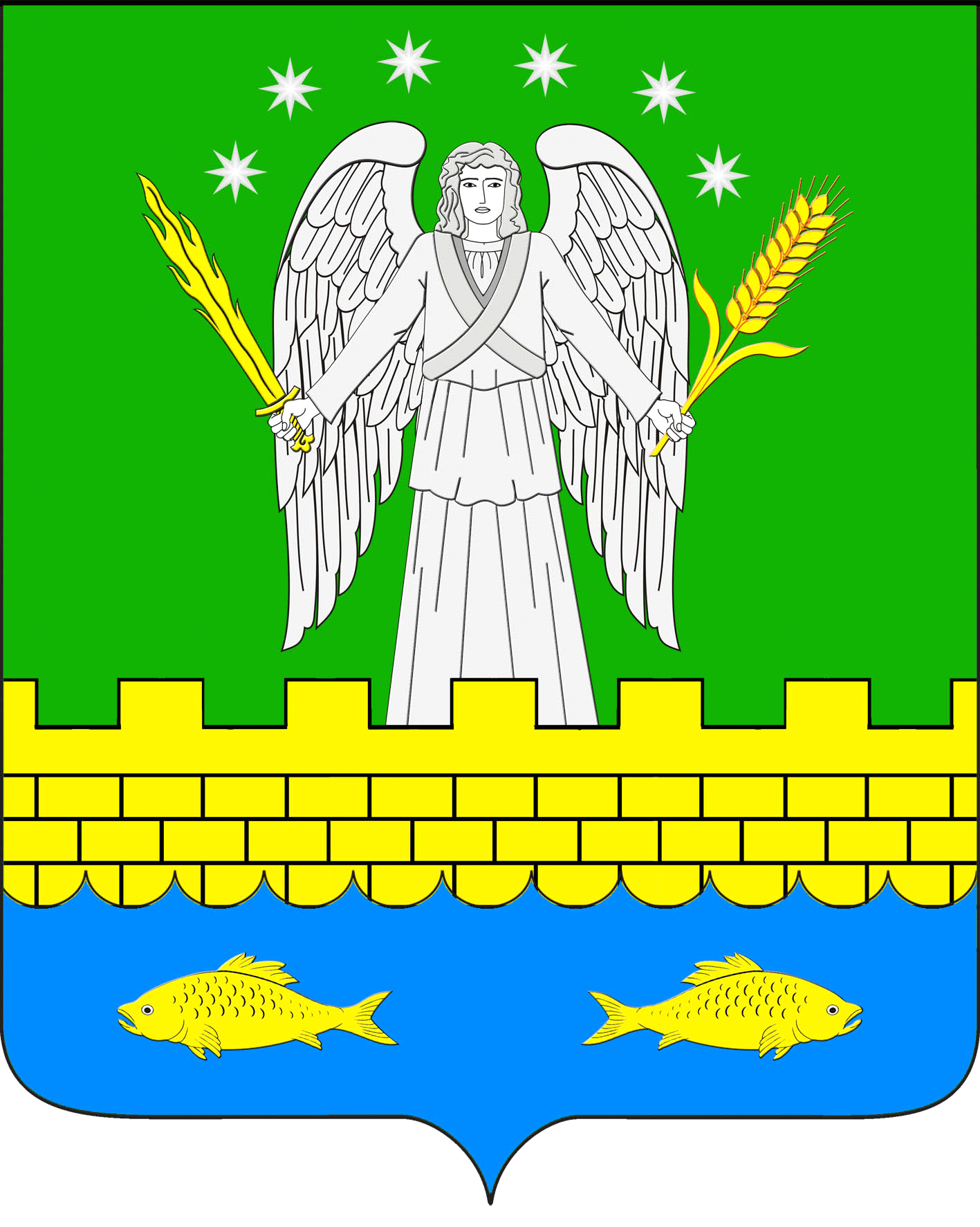 СОВЕТ МИХАЙЛОВСКОГО СЕЛЬСКОГО ПОСЕЛЕНИЯ
КУРГАНИНСКОГО РАЙОНАРЕШЕНИЕот 22.11.2022 г.                                                                                                                  № 123станица МихайловскаяОб утверждении и опубликовании проекта Бюджета Михайловского сельского поселения Курганинского района на 2023 год, назначении даты  проведения публичных слушаний, создании оргкомитета по проведению публичных слушаний, установлении порядка учета предложений и участия граждан в обсуждении проекта Бюджета Михайловского сельского поселения Курганинского района на 2023 годВ целях реализации принципа гласности бюджетной системы Российской Федерации, в соответствии с частью 2 статьи 28 федерального закона от            6 октября 2003 года №131-ФЗ « Об общих принципах организации местного самоуправления в Российской Федерации», статьей 17 Устава Михайловского сельского поселения Курганинского района, зарегистрированного Управлением Министерства юстиции Российской Федерации   по  Краснодарскому краю от   13 октября 2020 года № Ru 235173052020001, решением Совета Михайловского    сельского поселения 11 декабря 2018 года № 212 «Об утверждении  Положения о порядке организации и проведения публичных слушаний в Михайловском сельском поселении Курганинского района», Совет Михайловского     сельского  поселения  р е ш и л:    1.  Утвердить проект Бюджета Михайловского сельского поселения Курганинского района на 2023 год  (приложение 1).      2.    Опубликовать проект  Бюджета Михайловского сельского поселения Курганинского района  на    2023   год в   срок до    25 ноября   2022  года      путем опубликования в «Вестнике органов местного самоуправления Михайловского сельского поселения Курганинского района» и на официальном сайте администрации Михайловского сельского поселения Курганинского района.     3. Установить,  что  предложения    граждан   по    проекту   Бюджета  Михайловского  сельского  поселения  Курганинского района   на 2022  год принимаются    в письменном   виде    комиссией  Совета   Михайловского сельского поселения  с   25   ноября  2022  года по  30 ноября  2022 года. Предложения будут приниматься по адресу: ст. Михайловская, ул. Первомайская, 17,   с 8-00 до 16-00 ежедневно.2          4.  Для обсуждения    проекта    Бюджета   Михайловского   сельского поселения Курганинского района на 2023 год с участием жителей, провести   публичные слушания  6  декабря    2022    года в 14-00 в  Администрации   Михайловского сельского поселения по адресу: ст. Михайловская, ул. Первомайская, 17, согласно Порядку.           5.  Утвердить Порядок учета предложений и участия граждан в обсуждении проекта Бюджета  Михайловского сельского поселения Курганинского района на 2023 год (приложение  2).          6.  Создать организационный комитет по проведению публичных слушаний проекта Бюджета  Михайловского сельского поселения Курганинского   района на 2023 год (приложение  3).           7.    Протокол и результаты публичных слушаний, а также сообщение о том, что состоялось обсуждение проекта Бюджета, об отсутствии или наличии предложений граждан с их перечислением и сведений о заседании Совета  Михайловского сельского поселения подлежат опубликованию в установленном законом порядке. 8.    Контроль за выполнением настоящего решения оставляю за собой.   	9.  Настоящее решение  подлежит одновременному опубликованию с проектом  Бюджета  Михайловского сельского поселения Курганинского района на 2023 год и вступает в силу со дня его опубликования.Председатель СоветаМихайловского сельскогопоселения Курганинского района                                                   И.М. Бабичева Глава  Михайловскогосельского поселенияКурганинского района                                                                         О.З. Нычик                                                                                         Приложение   1                                                                                        к решению Совета                                                                                         Михайловского                                                                                        сельского поселения                                                                                        Курганинского района                                                                                        от 22.11.2022 № 123  ПРОЕКТ          РЕШЕНИЕ СОВЕТА МИХАЙЛОВСКОГО СЕЛЬСКОГО ПОСЕЛЕНИЯ  КУРГАНИНСКОГО РАЙОНАО бюджете Михайловского сельского  поселения Курганинского района на 2023 год Статья 11. Утвердить основные характеристики бюджета Михайловского сельского  поселения Курганинского района на 2023 год:1) общий объем доходов в сумме 57 229,4 тыс. рублей;2) общий объем расходов в сумме 57 229,4 тыс. рублей;3) верхний предел муниципального внутреннего долга Михайловского сельского  поселения Курганинского района  на 1 января 2024 года в сумме   2  000,0 тыс. рублей, в том числе верхний предел долга по муниципальным гарантиям Михайловского сельского поселения Курганинского района в сумме 0,0 тыс. рублей;4) дефицит (профицит) бюджета Михайловского сельского поселения Курганинского района в сумме 0,0 тыс. рублей.Статья 21. Утвердить перечень органов исполнительной  власти Краснодарского края и их территориальных органов (подразделений) — главных администраторов доходов Михайловского сельского поселения Курганиского района и закрепляемых за ними видов (подвидов) доходов Михайловского сельского поселения Курганинского района   согласно приложению 14 к настоящему РешениюСтатья 31. Утвердить объем поступлений доходов в  бюджет Михайловского сельского поселения по кодам видов (подвидов) доходов на 2023 год в суммах согласно приложению 1 к настоящему Решению. 2. Утвердить в составе доходов  бюджета Михайловского сельского поселения безвозмездные поступления из краевого бюджета в 2023 году согласно приложению 2 к настоящему Решению.3.Утвердить в составе доходов бюджета Михайловского сельского поселения безвозмездные поступления из районного бюджета в 2023 году согласно приложению 3 к настоящему Решению. Статья 4Установить нормативы отчислений доходов в  бюджет Михайловского сельского поселения на 2023 год согласно приложению  4  к настоящему Решению.Статья 5Установить, что добровольные взносы, пожертвования, средства самооблажения  граждан, имеющие целевое назначение, поступившие в  бюджет Михайловского сельского поселения Курганинского района, направляются в установленном порядке на увеличение расходов  бюджета Михайловского сельского поселения соответственно целям их предоставления.Статья 61. Утвердить распределение бюджетных ассигнований по разделам и подразделам классификации расходов бюджетов на 2023 год согласно приложению 5 к настоящему Решению.2. Утвердить распределение бюджетных ассигнований по разделам, подразделам, целевым статьям (муниципальных программ и непрограммным направлениям деятельности), группам видов расходов  классификации расходов бюджетов на 2023 год согласно приложению 6 к настоящему Решению.3. Утвердить ведомственную структуру расходов  бюджета поселения на 2023 год согласно приложению 7 к настоящему Решению.4. Утвердить в составе ведомственной структуры расходов  бюджета Михайловского сельского поселения на 2023 год перечень главных распорядителей средств  бюджета Михайловского сельского поселения, перечень разделов, подразделов, целевых статей (муниципальных программ и непрограммных направлений деятельности), групп видов расходов  бюджета Михайловского сельского поселения.5. Утвердить в составе ведомственной структуры расходов  бюджета Михайловского сельского поселения на 2023 год:1) общий объем бюджетных ассигнований, направляемых на исполнение публичных нормативных обязательств, в сумме  574,7 тыс. рублей;2) резервный фонд администрации Михайловского сельского поселения в сумме 5,0 тыс. рублей.6. Утвердить источники внутреннего финансирования дефицита  бюджета Михайловского сельского поселения, перечень статей и видов источников финансирования дефицитов бюджетов на 2023 год согласно приложению 8 к настоящему Решению.7. Утвердить объем  межбюджетных трансфертов предоставляемых из бюджета Михайловского сельского поселения Курганинского района в бюджет муниципального образования Курганинский район на 2023 год  согласно приложению 9 к настоящему Решению.           Статья 71. Не использованные по состоянию на 1 января 2023 года остатки межбюджетных трансфертов, предоставленных из  бюджета поселения бюджету муниципального образования Курганинский район в форме иных межбюджетных трансфертов, имеющих целевое назначение, подлежат возврату в  бюджет поселения в сроки и порядке, которые установлены финансовым органом поселения.В соответствии с решением главного администратора доходов от возврата остатков целевых средств, не использованные по состоянию на 1 января 2023 года остатки межбюджетных трансфертов, полученные в форме иных межбюджетных трансфертов, имеющие целевое назначение, могут быть направлены в бюджет поселения на те же цели в объеме, не превышающем остатка указанных межбюджетных трансфертов, при наличии потребности в указанных трансфертах в порядке, установленном финансовым органом поселения.Установить , что неиспользованные в отчетном финансовом году остатки средств, предоставленные муниципальным бюджетным( автономным) учреждениям Михайловского сельского поселения в соответствии с абзацем вторым пункта 1 статьи 78.1 Бюджетного кодекса Российской Федерации и перечисленные ими в бюджет поселения, возвращаются муниципальным бюджетным (автономным) учреждениям Михайловского сельского поселения в текущем финансовом году при наличии потребности в направлении их на те же цели в соответствии с решением соответствующего главного распорядителя средств местного бюджета после внесения соответствующих изменений в настоящее решение. Статья 8Остатки средств местного бюджета на начало текущего финансового года в объеме, определяемом правовым актом представительного органа муниципального образования, могут направляться в текущем финансовом году на покрытие временных кассовых разрывов и на увеличение бюджетных ассигнований на оплату заключенных от имени муниципального образования муниципальных контрактов на поставку товаров, выполнение работ, оказание услуг, подлежавших в соответствии с условиями этих муниципальных контрактов оплате в отчетном финансовом году, в объеме, не превышающем сумму остатка неиспользованных бюджетных ассигнований на указанные цели, в случаях, предусмотренных решением представительного органа муниципального образования о местном бюджете.Статья 91. Утвердить объем бюджетных ассигнований дорожного фонда Михайловского сельского поселения на 2023 год в сумме 11 355,9  тыс. рублей.          Статья 101. Установить, что предоставление субсидий юридическим лицам (за исключением субсидий государственным (муниципальным) учреждениям), индивидуальным предпринимателям, а также физическим лицам – производителям товаров, работ, услуг осуществляется в случаях, предусмотренных частью 2 настоящей статьи, и в порядке, предусмотренном принимаемыми в соответствии с настоящим Решением муниципальными правовыми актами местной администрации или актами уполномоченных ею органов местного самоуправления.2. Предоставление субсидий юридическим лицам (за исключением субсидий государственным (муниципальным) учреждениям), индивидуальным предпринимателям, а также физическим лицам – производителям товаров, работ, услуг осуществляется в случаях:1) оказания государственной поддержки субъектам агропромышленного комплекса;2) оказания государственной поддержки субъектам малого и среднего предпринимательства;3) оказание поддержки физкультурно-спортивным организациям;      4) оказание поддержки муниципальным унитарным предприятиям Михайловского сельского поселения. Статья 111. Установить, что субсидии иным некоммерческим организациям,  не являющимся муниципальными учреждениями, в соответствии с частью 2 статьи  781 Бюджетного кодекса Российской Федерации предоставляются в пределах бюджетных ассигнований, предусмотренных приложением 6 к настоящему Решению, в размере и порядке,  установленными нормативными правовыми актами  исполнительного органа местного самоуправления Михайловского сельского поселения.Статья 12Установить, что в 2023 году органы местного самоуправления, муниципальные казенные учреждения Михайловского сельского поселения Курганинского района вправе осуществлять оплату услуг кредитных организаций по перечислению заработной платы, компенсационных и других выплат лицам, замещающим муниципальные должности, должности муниципальной службы и должности не отнесенные к должностям муниципальной службы, и работникам муниципальных казенных учреждений Михайловского сельского поселения Курганинского района согласно соответствующим договорам в пределах утвержденного в установленном законодательством порядке бюджетных смет  казенных учреждений.Статья 131. Увеличить размеры денежного вознаграждения лиц, замещающих муниципальные  должности  исполнительного органа местного самоуправления Михайловского сельского поселения, а также размеры месячных окладов муниципальных служащих исполнительного органа местного самоуправления Михайловского сельского поселения в соответствии с замещаемыми ими должностями муниципальной службы  и размеры месячных окладов муниципальных служащих  в соответствии с присвоенными им классными чинами  муниципальной службы   с  1 января   2023 года   на 4 %  процентов.2. Установить, что администрация  Михайловского сельского поселения не вправе принимать решения, приводящие к увеличению в 2023 году штатной численности муниципальных служащих  в органах  местного самоуправления Михайловского сельского поселения, за исключением случаев принятия решений о наделении органов исполнительной власти  дополнительными функциями в пределах установленной в соответствии с законодательством компетенции, требующими увеличения штатной численности.Статья 14	Средства в валюте Российской Федерации, поступающие во временное распоряжение муниципальных учреждений в соответствии с законодательными и иными нормативными правовыми актами Российской Федерации учитываются на лицевых счетах, открытых им в органе, осуществляющем кассовое обслуживание бюджета Михайловского сельского поселения Курганинского района, в установленном порядке.Статья 15 Учет бюджетных обязательств, подлежащих исполнению за счет средств  бюджета Михайловского сельского поселения  муниципальными казенными учреждениями и органами местного самоуправления на основе бюджетных смет, обеспечивается органом, осуществляющим кассовое обслуживание бюджета Михайловского сельского поселения Курганинского района в установленном им порядке.Статья 16Установить, что кассовое обслуживание  бюджета Михайловского сельского поселения Курганинского района  осуществляется на безвозмездной основе.Порядок кассового обслуживания исполнения  бюджета Михайловского сельского поселения Курганинского района устанавливается органом, осуществляющим кассовое обслуживание бюджета Михайловского сельского поселения Курганинского района, в установленном порядке.Статья 171. Утвердить программу муниципальных внутренних заимствований Михайловского сельского поселения на 2023 год  согласно приложению 10 к настоящему Решению.2. Утвердить программу муниципальных гарантий Михайловского сельского поселения в валюте Российской Федерации на 2023 год  согласно приложению 11 к настоящему Решению.3. Утвердить  программу муниципальных внешних заимствований  Михайловского сельского поселения Курганинского района в иностранной валюте на 2023 год согласно приложению 12 к настоящему Решению.4. Утвердить программу муниципальных гарантий Михайловского сельского поселения Курганинского района в иностранной валюте на 2023 год  согласно приложению 13 к настоящему Решению.5. Установить предельный объем муниципального долга Михайловского сельского поселения на 2023 год в сумме 2 000,0 тыс. рублей.Установить, что в 2023 году муниципальные гарантии Михайловского сельского поселения могут быть предоставлены, без конкурсного отбора, муниципальным унитарным предприятиям Михайловского сельского поселения, являющимися единственными в своем роде деятельности, социально-значимыми для оплаты налогов и иных обязательных платежей с целью недопущения введения на предприятии процедуры банкротства.Статья 18       Установить, что в 2023 году получатели средств бюджета Михайловского сельского поселения Курганинского района вправе предусматривать в заключаемых ими муниципальных контрактах (договорах) на поставку товаров, выполнение работ, оказание услуг (далее – договор) авансовые платежи в размере, установленном настоящей статьей, если иное не установлено федеральными законами, указами Президента Российской Федерации и иными нормативными правовыми актами Российской Федерации, нормативными правовыми актами Краснодарского края, нормативными правовыми актами Михайловского сельского поселения Курганинского района,    в пределах лимитов бюджетных обязательств на соответствующий финансовый год, доведенных до них в установленном порядке на соответствующие цели:      1) в размере до 100 процентов от суммы договора:а) об оказании услуг связи, о подписке на печатные издания и об их приобретении;б) об организации профессионального образования и дополнительного профессионального образования лиц, замещающих муниципальные должности администрации Михайловского сельского поселения  Курганинского района, муниципальных служащих администрации Михайловского сельского поселения Курганинского района и работников муниципальных казенных учреждений Михайловского сельского поселения Курганинского района и иных мероприятий по профессиональному развитию;в) о проведении государственной экспертизы проектной документации и результатов инженерных изысканий; о проведении проверки достоверности определения сметной стоимости строительства, реконструкции, капитального ремонта, объектов капитального строительства; экспертное сопровождение объектов строительства, реконструкции, капитального ремонта, капитального строительства;г) об обязательном страховании гражданской ответственности владельцев транспортных средств и других видов обязательного страхования;д) на приобретение объектов недвижимости в собственность администрации Михайловского сельского поселения Курганинского района;е) на оплату расходов по технологическому присоединению  к электрическим, газовым, водопроводным и прочим распределительным сетям, а также  техническому обслуживанию и ремонту этих сетей и сооружений на них. 2) в размере до 30 процентов от суммы договора – по остальным договорам. Статья 19         1. Установить, что Отдел №32 Управления Федерального казначейства по  Краснодарскому краю  осуществляет казначейское сопровождение средств, предоставляемых из местного бюджета, за исключением средств, не подлежащих в соответствии с действующим законодательством казначейскому сопровождению, и средств, подлежащих казначейскому сопровождению в Управлении Федерального казначейства по Краснодарскому краю в соответствии с Федеральным законом "О федеральном бюджете на 2022 год и на плановый период 2023 и 2024 годов" в случаях предоставления из местного бюджета средств, определенных частью 2 настоящей статьи.       2. Установить, что казначейскому сопровождению подлежат следующие средства, предоставляемые из местного бюджета:       1) субсидии (гранты в форме субсидий) юридическим лицам, крестьянским (фермерским) хозяйствам, индивидуальным предпринимателям, физическим лицам (за исключением субсидий муниципальным бюджетным и автономным учреждениям Михайловского сельского поселения Курганинского района) и бюджетные инвестиции юридическим лицам, предоставляемые в соответствии со статьей 80 Бюджетного кодекса Российской Федерации;     2) взносы в уставные (складочные) капиталы юридических лиц (дочерних обществ юридических лиц), вклады в имущество юридических лиц (дочерних обществ юридических лиц), не увеличивающие их уставные (складочные) капиталы, источником финансового обеспечения которых являются субсидии и бюджетные инвестиции, указанные в пункте 1 настоящей части;     3) авансовые платежи по контрактам (договорам) о поставке товаров, выполнении работ, оказании услуг, заключаемым получателями субсидий и бюджетных инвестиций, указанных в пункте 1 настоящей части, а также получателями взносов (вкладов), указанных в пункте 2 настоящей части, с исполнителями по контрактам (договорам), источником финансового обеспечения которых являются такие субсидии, бюджетные инвестиции и взносы (вклады);       4) авансовые платежи по муниципальным контрактам, заключаемым на сумму 50000,0 тыс. рублей и более, за исключением муниципальных контрактов, подлежащих банковскому сопровождению в соответствии с постановлением администрации муниципального образования Курганинский район  от 30 декабря 2014 года № 3488 "Об определении случаев осуществления банковского сопровождения контрактов, предметом которых являются поставки товаров, выполнение работ, оказание услуг для обеспечения муниципальных нужд  муниципального образования Курганинский район;       5) авансовые платежи по контрактам (договорам), заключаемым на сумму 50000,0 тыс. рублей и более бюджетными или автономными муниципальными учреждениями Курганинского района, лицевые счета которым открыты в финансовом управлении администрации муниципального образования Курганинский район, источником финансового обеспечения которых являются субсидии, предоставляемые в соответствии с абзацем вторым пункта 1 статьи 781 и статьей 782 Бюджетного кодекса Российской Федерации, за исключением контрактов (договоров), подлежащих банковскому в соответствии с постановлением администрации муниципального образования Курганинский район  от 30 декабря 2014 года № 3488 "Об определении случаев осуществления банковского сопровождения контрактов, предметом которых являются поставки товаров, выполнение работ, оказание услуг для обеспечения муниципальных нужд  муниципального образования Курганинский район;          6) авансовые платежи по контрактам (договорам) о поставке товаров, выполнении работ, оказании услуг, заключаемым исполнителями и соисполнителями в рамках исполнения указанных в пунктах 3 – 5 настоящей части муниципальных контрактов (контрактов, договоров) о поставке товаров, выполнении работ, оказании услуг.Статья 20Муниципальные правовые акты Михайловского сельского поселения подлежат приведению в соответствие с настоящим Решением в двухмесячный срок со дня вступления в силу настоящего Решения, за исключением случаев, установленных бюджетным законодательством Российской Федерации.Статья 21Опубликовать настоящее решение в периодическом печатном средстве массовой информации органов местного самоуправления Михайловского сельского поселения «Вестник органов местного самоуправления Михайловского сельского поселения».Статья 22Настоящее Решение вступает в силу с 1 января 2023 года.Глава Михайловского сельскогопоселения Курганинского района		                                       О.З. НычикПредседатель СоветаМихайловского  сельского поселенияКурганинский район                                                                         И.М. Бабичева                                                                                               ПРИЛОЖЕНИЕ №10Программа муниципальных внутренних заимствований Михапйловского сельского поселения Курганинского района на 2023 годтыс. рублейГлава Михайловскогосельского поселения                                                                              Курганинского района                                                                    О.З. Нычик ПРИЛОЖЕНИЕ №11Программа муниципальных гарантий Михайловского сельского поселения Курганинского района в валюте Российской Федерации на 2023 годРаздел 1. Перечень подлежащих предоставлению муниципальных гарантий Михайловского сельского поселения Курганинского района в 2023 году тыс. рублейРаздел 2. Общий объем бюджетных ассигнований, предусмотренных на исполнение муниципальных гарантий Михайловского сельского поселения Курганинского района по возможным гарантийным случаям в 2023 году тыс. рублейГлава Михайловскогосельского поселения                                                                              Курганинского района                                                                    О.З. Нычик                                                                                            ПРИЛОЖЕНИЕ №12Программа муниципальных внешних заимствований  Михайловского сельского поселения Курганинского района в иностранной валюте на 2023 годГлава Михайловскогосельского поселения                                                                              Курганинского района                                                                    О.З. Нычик                                                                                            ПРИЛОЖЕНИЕ №13Программа муниципальных гарантий Михайловского сельского поселения Курганинского района в иностранной валюте на 2023 годРаздел 1. Перечень подлежащих предоставлению муниципальных гарантий Михайловского  сельского поселения Курганинского района в 2023 году тыс. рублейРаздел 2. Общий объем бюджетных ассигнований, предусмотренных на исполнение муниципальных гарантий Михайловского сельского поселения Курганинского района по возможным гарантийным случаям в 2023 году тыс. рублейГлава Михайловскогосельского поселения                                                                              Курганинского района                                                                    О.З. Нычик ПРИЛОЖЕНИЕ № 14УТВЕРЖДЕНЫрешением СоветаМихайловского сельского поселенияот                      № Глава Михайловскогосельского поселения Курганинского района                                                      О.З. Нычик                                                                                        Приложение   2                                                                                        к решению Совета                                                                                        Михайловского                                                                                        сельского поселения                                                                                        Курганинского района                                                                                        от 22.11.2022 №  123  ПОРЯДОКучета предложений и участия граждан в обсуждении проекта Бюджета Михайловского сельского поселения Курганинского района на 2023 год         1. Население  Михайловского  сельского   поселения   с момента   опубликования (обнародования) проекта Бюджета Михайловского сельского поселения Курганинского района на 2023 год вправе участвовать в его обсуждении в следующих формах:         1) проведения собраний граждан по месту жительства;   2) массового обсуждения проекта Бюджета Михайловского сельского поселения Курганинского района на 2023 год в порядке, предусмотренном настоящим Порядком;         3) проведения публичных слушаний по проекту Бюджета Михайловского сельского поселения Курганинского района на 2023 год;         4) в иных формах, не противоречащих действующему законодательству.         2. Предложения о дополнениях и (или) изменениях по опубликованному проекту Бюджета Михайловского сельского поселения Курганинского района  на 2023 год (далее – предложения), выдвинутые населением на публичных слушаниях, указываются в итоговом документе публичных слушаний, который передается в рабочую группу по учету предложений по проекту Бюджета Михайловского сельского поселения Курганинского района  на 2023 год      (далее - рабочая группа).         3. Предложения населения к опубликованному (обнародованному) проекта Бюджета Михайловского сельского поселения    Курганинского   района  на 2023 год могут   вноситься   в   течение  10  дней   со  дня его опубликования (обнародования) в рабочую группу и рассматриваются   ею в   соответствии с настоящим Порядком.         4. Внесенные предложения регистрируются рабочей группой.          5. Предложения должны соответствовать Конституции РФ, требованиям Федерального закона от 6 февраля 2003 года № 131-ФЗ «Об общих принципах организации местного самоуправления в Российской Федерации», федеральному законодательству, законодательству Краснодарского края.          6. Предложения должны соответствовать следующим требованиям:          1) должны обеспечивать однозначное толкование положений проекта Бюджета Михайловского сельского поселения Курганинского района на  2023 год;2          2) не    допускать  противоречие  либо  несогласованность  с    иными   положениями Бюджета Михайловского сельского поселения Курганинского района на 2023 год.          7. Предложения,   внесенные    с нарушением   требований и    сроков, предусмотренных настоящим Порядком, по решению рабочей группы могут быть оставлены без рассмотрения, о чем письменно сообщается носителю.          8. По итогам изучения,   анализа и обобщения внесенных предложений рабочая группа составляет заключение.          9. Заключение рабочей группы  на   внесенные    предложения  должно содержать следующие положения:          1) общее количество поступивших предложений;          2) количество поступивших предложений, оставленных в соответствии с настоящим Порядком без рассмотрения;          3) отклоненные предложения ввиду    несоответствия   требованиям, предъявляемым настоящим Порядком;          4) предложения, рекомендуемые рабочей группой к отклонению;          5) предложения, рекомендуемые рабочей группой для внесения в текст проекта Бюджета Михайловского сельского поселения Курганинского района  на 2023 год.        10. Рабочая группа   представляет в   Совет   Михайловского сельского   поселения свое   заключение и материалы   деятельности рабочей  группы с приложением всех поступивших предложений.         11. Перед решением вопроса о принятии  (включении) в тест проекта Бюджета Михайловского сельского поселения Курганинского района на      2023 год или отклонении предложений Совет Михайловского сельского поселения  в соответствии с регламентом заслушивает доклад председательствующего на сессии Совета Михайловского сельского поселения либо уполномоченного члена рабочей группы о деятельности рабочей группы.        12. Итоги  рассмотрения  поступивших  предложений  с   обязательным  содержанием принятых (включенных) в   Бюджет Михайловского  сельского поселения   Курганинского   района  на  2023   год  предложений подлежат  официальному опубликованию (обнародованию).Глава Михайловскогосельского поселенияКурганинского района                                                                      О.З. Нычик                                                                               Приложение 3                                                                                     к решению Совета                                                                                 Михайловского                                                                                        сельского поселения                                                                                            Курганинского района                                                                                         от 22.11.2022 № 123  СОСТАВ ОРГАНИЗАЦИОННОГО КОМИТЕТАпо проведению публичных слушаний проекта  Бюджета Михайловского сельского поселения Курганинского района на 2023 годБабичева Ирина Михайловна Горбатенко Денис Анатольевич Жигалкин Виктор Владимирович Козлова Наталья Евгеньевна Мешкова Валентина Семеновна Глава Михайловскогосельского поселенияКурганинского района                                                                      О.З. Нычик Приложение  1Приложение  1Объем поступлений доходов в бюджет Михайловского сельского поселения Курганинского района по кодам видов (подвидов) доходов на 2023 годОбъем поступлений доходов в бюджет Михайловского сельского поселения Курганинского района по кодам видов (подвидов) доходов на 2023 годОбъем поступлений доходов в бюджет Михайловского сельского поселения Курганинского района по кодам видов (подвидов) доходов на 2023 годКодНаименование групп, подгрупп, статей, подстатей, элементов, программ (подпрограмм), кодов экономической классификации доходов Сумма               (тыс. руб) 12                          3   1 00 00000 00 0000 000НЛОГОВЫЕ И                                             НЕНАЛОГОВЫЕ ДОХОДЫ              31 668,2   1 01 02000 01 0000 110 Налог на доходы физических лиц                5 300,0   1 03 02000 01 0000 110 Акцизы по подакцизным товарам (продукции, производимые на территории Российской Федерации)              11 355,4   1 05 03000 01 0000 110 Единый сельскохозяйственный налог                 1 610,0   1 06 01030 10 0000 110 Налог на имущество физических лиц, взимаемый по ставкам, применяемым к объектам налогообложения, расположенным в границах сельских  поселений                4 600,0   1 06 06000 00 0000 110 Земельный налог                8 200,0   1 11 05025 10 0000 120Доходы, получаемые в виде арендной платы, а также средства от продажи права на заключение договоров за земли, находящиеся в собственности сельских поселений (за исключением земельных участков муниципальных бюджетных и автономных учреждений)                   225,0   1 11 05035 10 0000 120Доходы, от сдачи в аренду имущества, находящегося в оперативном управлении органов управления сельских поселений и созданных ими учреждений (за исключением имущества муниципальных бюджетных и автономных учреждений)                   136,3   1 11 09080 10 0000 120Плата, поступившая в рамках договора за предоставление права на размещение и эксплуатацию нестационарного торгового объекта, установку и эксплуатацию рекламных  конструкций на землях или земельных участках, , находящихся в собственности сельских поселений, и на землях или земельных участках, государственная собственность на которые не разграничена                   241,0   2 00 00000 00 0000 000БЕЗВОЗМЕЗДНЫЕ ПОСТУПЛЕНИЯ              25 561,2   2 02 15001 10 0000 150Дотации бюджетам сельских поселений на выравнивание бюджетной обеспеченности из бюджета субъекта Российской Федерации             13 593,52 02 16001 10 0000 150Дотации бюджетам сельских поселений на выравнивание бюджетной обеспеченности из бюджетов муниципальных районов                4 457,4     2 02 20077 00 0000 150Cубсидии бюджетам сельских поселений на софинансирование капитальных вложений в объекты муниципальной собственности                 5 231,02 02 29999 10 0000 150Прочие субсидии бюджетам сельских поселений                1 760,02 02 35118 10 0000 150Субвенции бюджетам сельских поселений на осуществление первичного воинского учета органами местного самоуправления поселений, муниципальных и городских округов                   511,7   2 02 30024 10 0000 150Субвенции бюджетам сельских поселений на выполнение передаваемых полномочий субъектов Российской Федерации                       7,6   ВСЕГО ДОХОДОВ              57 229,4   Глава  Михайловского  сельского поселения                                                                Курганинского района                                                                     О.З. Нычик Глава  Михайловского  сельского поселения                                                                Курганинского района                                                                     О.З. Нычик Глава  Михайловского  сельского поселения                                                                Курганинского района                                                                     О.З. Нычик Приложение 2Приложение 2Приложение 2Приложение 2Безвозмездные поступления из краевого бюджета в 2023 годуБезвозмездные поступления из краевого бюджета в 2023 годуБезвозмездные поступления из краевого бюджета в 2023 годуБезвозмездные поступления из краевого бюджета в 2023 годуБезвозмездные поступления из краевого бюджета в 2023 годуБезвозмездные поступления из краевого бюджета в 2023 годуКодКодНаименование доходаНаименование доходаСумма (тыс. руб)Сумма (тыс. руб)1122332 00 00000 00 0000 0002 00 00000 00 0000 000БЕЗВОЗМЕЗДНЫЕ ПОСТУПЛЕНИЯБЕЗВОЗМЕЗДНЫЕ ПОСТУПЛЕНИЯ       21 103,8       21 103,8   2 02 00000 00 0000 000   2 02 00000 00 0000 000Безвозмездные поступления от других бюджетов бюджетной системы Российской ФедерацииБезвозмездные поступления от других бюджетов бюджетной системы Российской Федерации21 103,821 103,8  2 02 10000 00 0000 150  2 02 10000 00 0000 150Дотации бюджетам бюджетной системы Российской Федерации Дотации бюджетам бюджетной системы Российской Федерации 13 593,513 593,5  2 02 15001 10 0000 150  2 02 15001 10 0000 150Дотации бюджетам сельских поселений на выравнивание  бюджетной обеспеченности из бюджета субъекта Российской ФедерацииДотации бюджетам сельских поселений на выравнивание  бюджетной обеспеченности из бюджета субъекта Российской Федерации13 593,513 593,5  2 02 20000 00 0000 150  2 02 20000 00 0000 150Субсидии бюджетам бюджетной системы Российской Федерации Субсидии бюджетам бюджетной системы Российской Федерации 6 991,06 991,0  2 02 20077 00 0000 150  2 02 20077 00 0000 150Cубсидии бюджетам сельских поселений на софинансирование капитальных вложений в объекты муниципальной собственности Cубсидии бюджетам сельских поселений на софинансирование капитальных вложений в объекты муниципальной собственности   5 231,0  5 231,0  2 02 29999 10 0000 150  2 02 29999 10 0000 150Прочие субсидии бюджетам сельских поселенийПрочие субсидии бюджетам сельских поселений1 760,01 760,0  2 02 30000 00 0000 150  2 02 30000 00 0000 150Субвенции бюджетам бюджетной системы Российской Федерации Субвенции бюджетам бюджетной системы Российской Федерации  519,3    519,3     2 02 35118 10 0000 150  2 02 35118 10 0000 150Субвенции бюджетам сельских поселений на осуществление первичного воинского учета органами местного самоуправления поселений, муниципальных и городских округовСубвенции бюджетам сельских поселений на осуществление первичного воинского учета органами местного самоуправления поселений, муниципальных и городских округов511,7511,7  2 02 30024 10 0000 150  2 02 30024 10 0000 150Субвенции бюджетам сельских  поселений на выполнение передаваемых полномочий субъектов Российской ФедерацииСубвенции бюджетам сельских  поселений на выполнение передаваемых полномочий субъектов Российской Федерации7,67,6Глава  Михайловского  сельского поселения                                                                Курганинского района                                                                О.З. НычикГлава  Михайловского  сельского поселения                                                                Курганинского района                                                                О.З. НычикГлава  Михайловского  сельского поселения                                                                Курганинского района                                                                О.З. НычикГлава  Михайловского  сельского поселения                                                                Курганинского района                                                                О.З. НычикГлава  Михайловского  сельского поселения                                                                Курганинского района                                                                О.З. НычикГлава  Михайловского  сельского поселения                                                                Курганинского района                                                                О.З. Нычик                               Приложение 3                               Приложение 3                               Приложение 3                               Приложение 3            Безвозмездные поступления из районного бюджета в  2023 году            Безвозмездные поступления из районного бюджета в  2023 году            Безвозмездные поступления из районного бюджета в  2023 году            Безвозмездные поступления из районного бюджета в  2023 году            Безвозмездные поступления из районного бюджета в  2023 году       КодНаименование доходаНаименование доходаСуммаСумма       КодНаименование доходаНаименование дохода(тыс. руб.)(тыс. руб.)2 00 00000 00 0000 000БЕЗВОЗМЕЗДНЫЕ ПОСТУПЛЕНИЯБЕЗВОЗМЕЗДНЫЕ ПОСТУПЛЕНИЯ4 457,44 457,42 02 00000 00 0000 000Безвозмездные поступления от других бюджетов бюджетной системы Российской ФедерацииБезвозмездные поступления от других бюджетов бюджетной системы Российской Федерации4 457,44 457,42 02 10000 00 0000 150Дотации бюджетам бюджетной системы Российской Федерации Дотации бюджетам бюджетной системы Российской Федерации 4 457,44 457,42 02 16001 10 0000 150Дотации бюджетам сельских поселений на выравнивание  бюджетной обеспеченности из бюджетов муниципальных районовДотации бюджетам сельских поселений на выравнивание  бюджетной обеспеченности из бюджетов муниципальных районов4 457,44 457,4Глава Михайловского  сельского поселенияГлава Михайловского  сельского поселенияГлава Михайловского  сельского поселенияКурганинского района                                                                           О.З. Нычик Курганинского района                                                                           О.З. Нычик Курганинского района                                                                           О.З. Нычик Курганинского района                                                                           О.З. Нычик Курганинского района                                                                           О.З. Нычик Приложение  4Приложение  4Нормативы отчислений доходов в бюджет  Михайловского  сельского поселения Курганинского района на 2023 годНормативы отчислений доходов в бюджет  Михайловского  сельского поселения Курганинского района на 2023 годНормативы отчислений доходов в бюджет  Михайловского  сельского поселения Курганинского района на 2023 годНаименование доходаНаименование дохода Бюджет поселения В части погашения задолженности и перерасчетов по отмененным налогам и сборам и иным обязательным платежамВ части погашения задолженности и перерасчетов по отмененным налогам и сборам и иным обязательным платежам100,0  Прочие доходы от оказания платных услуг (работ) получателями средств бюджетов поселенийПрочие доходы от оказания платных услуг (работ) получателями средств бюджетов поселений100,0  Прочие доходы от компенсации затрат бюджетов поселенийПрочие доходы от компенсации затрат бюджетов поселений100,0  Земельный налог (по обязательствам, возникшим до 1 января 2006 года), мобилизуемый на территориях поселенийЗемельный налог (по обязательствам, возникшим до 1 января 2006 года), мобилизуемый на территориях поселений100,0  Возмещение потерь сельскохозяйственного производства, связанных с изъятием сельскохозяйственных угодий, расположенных на территориях поселений (по обязательствам, возникшим до 1 января 2008 года)Возмещение потерь сельскохозяйственного производства, связанных с изъятием сельскохозяйственных угодий, расположенных на территориях поселений (по обязательствам, возникшим до 1 января 2008 года)100,0  Доходы от возмещения ущерба при возникновении страховых случаев, когда выгодоприобретателями выступают получатели средств бюджетов поселенийДоходы от возмещения ущерба при возникновении страховых случаев, когда выгодоприобретателями выступают получатели средств бюджетов поселений100,0  Прочие неналоговые доходы бюджетов поселенийПрочие неналоговые доходы бюджетов поселений100,0  Глава  Михайловского  сельского поселения                                                                Курганинского района                                                                      О.З. НычикГлава  Михайловского  сельского поселения                                                                Курганинского района                                                                      О.З. НычикГлава  Михайловского  сельского поселения                                                                Курганинского района                                                                      О.З. НычикПриложение  5Приложение  5Приложение  5Распределение бюджетных ассигнований   по разделам и подразделам  классификации  расходов бюджетов на 2023 годРаспределение бюджетных ассигнований   по разделам и подразделам  классификации  расходов бюджетов на 2023 годРаспределение бюджетных ассигнований   по разделам и подразделам  классификации  расходов бюджетов на 2023 годРаспределение бюджетных ассигнований   по разделам и подразделам  классификации  расходов бюджетов на 2023 годРаспределение бюджетных ассигнований   по разделам и подразделам  классификации  расходов бюджетов на 2023 год№ п/пНаименованиеРЗПР Сумма, тыс. рублей 12345ВСЕГО РАСХОДОВ         57 229,4    в том числе:1.Общегосударственные вопросы01         9 425,6   Функционирование высшего должностного лица субъекта Российской Федерации и муниципального образования0102          1 171,4   Функционирование Правительства Российской Федерации, высших  исполнительных органов  государственной власти субъектов Российской Федерации, местных администраций0104           7 497,4Обеспечение деятельности финансовых, налоговых и таможенных органов и органов финансового (финансово-бюджетного) надзора0106             251,8Резервные фонды0111              5,0   Другие общегосударственные вопросы0113             500,0  2.Национальная оборона02              511,7   Мобилизационная и вневойсковая подготовка0203              511,7   3.Национальная безопасность и правоохранительная деятельность03             597,2Защита населения и территории от чрезвычайных ситуаций природного и техногенного характера, пожарная безопасность0310              300,0   Другие вопросы в области национальной безопасности и правоохранительной деятельности0314              297,2   4.Национальная экономика04         11 465,9   Дорожное хозяйство(дорожные фонды)0409           11 355,9   Другие вопросы в области национальной экономики0412              110,0   5.Жилищно-коммунальное хозяйство05           2 915,8Коммунальное хозяйство0502              1 650,0Благоустройство0503              1 265,86.Образование07                100,0   Молодежная политика 0707                100,0   7.Культура, кинематография08         25 807,5Культура0801         25 807,58.Социальная политика10                574,7Пенсионное обеспечение 1001               494,7Социальное обеспечение населения1003                80,0   9.Физическая культура и спорт11               5 681,0  Физическая культура 1101               5 681,010.Средства массовой информации12              150,0   Другие вопросы в области средств массовой информации1204              150,0   Глава  Михайловского сельского поселения                                                                         Курганинского района                                                                                                    О.З. Нычик Глава  Михайловского сельского поселения                                                                         Курганинского района                                                                                                    О.З. Нычик Глава  Михайловского сельского поселения                                                                         Курганинского района                                                                                                    О.З. Нычик Глава  Михайловского сельского поселения                                                                         Курганинского района                                                                                                    О.З. Нычик Глава  Михайловского сельского поселения                                                                         Курганинского района                                                                                                    О.З. Нычик Глава  Михайловского сельского поселения                                                                         Курганинского района                                                                                                    О.З. Нычик Глава  Михайловского сельского поселения                                                                         Курганинского района                                                                                                    О.З. Нычик Глава  Михайловского сельского поселения                                                                         Курганинского района                                                                                                    О.З. Нычик Глава  Михайловского сельского поселения                                                                         Курганинского района                                                                                                    О.З. Нычик Глава  Михайловского сельского поселения                                                                         Курганинского района                                                                                                    О.З. Нычик Приложение 6Приложение 6Приложение 6Приложение 6Распределение бюджетных ассигнований по разделам, подразделам,  целевым статьям (муниципальным программам и непрограммным направлениям деятельности), группам видов расходов классификации расходов бюджетов на 2023 годРаспределение бюджетных ассигнований по разделам, подразделам,  целевым статьям (муниципальным программам и непрограммным направлениям деятельности), группам видов расходов классификации расходов бюджетов на 2023 годРаспределение бюджетных ассигнований по разделам, подразделам,  целевым статьям (муниципальным программам и непрограммным направлениям деятельности), группам видов расходов классификации расходов бюджетов на 2023 годРаспределение бюджетных ассигнований по разделам, подразделам,  целевым статьям (муниципальным программам и непрограммным направлениям деятельности), группам видов расходов классификации расходов бюджетов на 2023 годРаспределение бюджетных ассигнований по разделам, подразделам,  целевым статьям (муниципальным программам и непрограммным направлениям деятельности), группам видов расходов классификации расходов бюджетов на 2023 годРаспределение бюджетных ассигнований по разделам, подразделам,  целевым статьям (муниципальным программам и непрограммным направлениям деятельности), группам видов расходов классификации расходов бюджетов на 2023 годРаспределение бюджетных ассигнований по разделам, подразделам,  целевым статьям (муниципальным программам и непрограммным направлениям деятельности), группам видов расходов классификации расходов бюджетов на 2023 годРаспределение бюджетных ассигнований по разделам, подразделам,  целевым статьям (муниципальным программам и непрограммным направлениям деятельности), группам видов расходов классификации расходов бюджетов на 2023 год№ п/пНаименованиеНаименованиеРЗПРЦСРЦСРВРВР Сумма (тыс. рублей) 1224566778ИтогоИтого 57 229,4   1.Общегосударственные вопросыОбщегосударственные вопросы0100    9 425,6   Функционирование высшего должностного лица субъекта Российской Федерации и муниципального образованияФункционирование высшего должностного лица субъекта Российской Федерации и муниципального образования0102    1 171,4   Обеспечение деятельности высшего должностного лица Михайловского сельского поселения Курганинского районаОбеспечение деятельности высшего должностного лица Михайловского сельского поселения Курганинского района0102900000000090000000001 171,4   Глава Михайловского сельского поселенияГлава Михайловского сельского поселения0102901000000090100000001 171,4   Расходы на обеспечение функций органов местного самоуправленияРасходы на обеспечение функций органов местного самоуправления0102901000019090100001901 171,4   Расходы на выплаты персоналу  в целях обеспечения выполнения функций государственными (муниципальными) органами, казенными учреждениями, органами управления государственными внебюджетными фондамиРасходы на выплаты персоналу  в целях обеспечения выполнения функций государственными (муниципальными) органами, казенными учреждениями, органами управления государственными внебюджетными фондами0102901000019090100001901001001 171,4   Функционирование Правительства Российской Федерации, высших  исполнительных органов государственной власти субъектов Российской Федерации, местных администрацийФункционирование Правительства Российской Федерации, высших  исполнительных органов государственной власти субъектов Российской Федерации, местных администраций0104  7 497,4   Обеспечение деятельности администрации Михайловского сельского поселения Курганинского районаОбеспечение деятельности администрации Михайловского сельского поселения Курганинского района010491000000009100000000  7 497,4   Обеспечение функционирования администрации Михайловского сельского поселения Курганинского районаОбеспечение функционирования администрации Михайловского сельского поселения Курганинского района0104911000000091100000007 489,8   Расходы на обеспечение функций органов местного самоуправленияРасходы на обеспечение функций органов местного самоуправления0104911000019091100001907 489,8   Расходы на выплаты персоналу в целях обеспечения выполнения функций государственными (муниципальными) органами, казенными учреждениями, органами управления государственными внебюджетными фондамиРасходы на выплаты персоналу в целях обеспечения выполнения функций государственными (муниципальными) органами, казенными учреждениями, органами управления государственными внебюджетными фондами0104911000019091100001901001006 866,0    Закупка товаров, работ и услуг для государственных (муниципальных) нуждЗакупка товаров, работ и услуг для государственных (муниципальных) нужд010491100001909110000190200200     587,4   Иные бюджетные ассигнованияИные бюджетные ассигнования010491100001909110000190800800     36,4   Осуществление отдельных государственных полномочийОсуществление отдельных государственных полномочий010491300000009130000000   7,6   Осуществление отдельных полномочий Краснодарского края на образование и организацию деятельности административных комиссийОсуществление отдельных полномочий Краснодарского края на образование и организацию деятельности административных комиссий010491300601909130060190           7,6   Закупка товаров, работ и услуг для государственных (муниципальных) нуждЗакупка товаров, работ и услуг для государственных (муниципальных) нужд010491300601909130060190200200           7,6   Обеспечение деятельности финансовых, налоговых и таможенных органов и органов финансового (финансово-бюджетного) надзораОбеспечение деятельности финансовых, налоговых и таможенных органов и органов финансового (финансово-бюджетного) надзора0106       251,8   Обеспечение деятельности контрольно-счетной палаты и финансового органаОбеспечение деятельности контрольно-счетной палаты и финансового органа010693000000009300000000      251,8   Контрольно-счетная палата и финансовый орган муниципального образования Курганинский районКонтрольно-счетная палата и финансовый орган муниципального образования Курганинский район010693100000009310000000      251,8   Иные межбюджетные трансферты бюджету муниципального района на осуществление отдельных полномочий поселений по формированию, утверждению, исполнению бюджета поселения и контролю за исполнением данного бюджетаИные межбюджетные трансферты бюджету муниципального района на осуществление отдельных полномочий поселений по формированию, утверждению, исполнению бюджета поселения и контролю за исполнением данного бюджета010693100210209310021020      251,8   Межбюджетные трансфертыМежбюджетные трансферты010693100210209310021020500500      251,8   Резервные фондыРезервные фонды0111                  5,0   Обеспечение деятельности администрации Михайловского сельского поселения Курганинского районаОбеспечение деятельности администрации Михайловского сельского поселения Курганинского района011191000000009100000000                  5,0   Финансовое обеспечение непредвиденных расходовФинансовое обеспечение непредвиденных расходов01 1191400000009140000000                  5,0   Резервный фонд администрации Михайловского сельского поселения Курганинского районаРезервный фонд администрации Михайловского сельского поселения Курганинского района011191400205909140020590                  5,0   Иные бюджетные ассигнованияИные бюджетные ассигнования011191400205909140020590800800                  5,0   Другие общегосударственные вопросыДругие общегосударственные вопросы0113  500 ,0  Муниципальная программа Михайловского сельского поселения Курганинского района "Социальная поддержка граждан в Михайловском сельском поселении Курганинского района"Муниципальная программа Михайловского сельского поселения Курганинского района "Социальная поддержка граждан в Михайловском сельском поселении Курганинского района"011383000000008300000000     270,0   Развитие мер социальной поддержки отдельных категорий гражданРазвитие мер социальной поддержки отдельных категорий граждан011383100000008310000000               168,0   Предоставление ежегодных и ежемесячных денежных выплат отдельным категориям гражданПредоставление ежегодных и ежемесячных денежных выплат отдельным категориям граждан011383102000008310200000               168,0   Получение руководителями ТОС поселения компенсационных выплат на частичное возмещение затрат Получение руководителями ТОС поселения компенсационных выплат на частичное возмещение затрат 011383102100608310210060               168,0   Социальное обеспечение и иные выплаты населениюСоциальное обеспечение и иные выплаты населению011383102100608310210060300300               168,0   Муниципальная поддержка социально-ориентированных некоммерческих организаций в Михайловском сельском поселении Курганинского районаМуниципальная поддержка социально-ориентированных некоммерческих организаций в Михайловском сельском поселении Курганинского района011383200000008320000000       102,0   Оказание финансовой поддержки социально-ориентированным некоммерческим организациям при реализации ими собственных общественно полезных программ, направленных на решение социальных проблемОказание финансовой поддержки социально-ориентированным некоммерческим организациям при реализации ими собственных общественно полезных программ, направленных на решение социальных проблем011383201000008320100000       102,0   Мероприятия по поддержке социально-ориентрованных некоммерческих организацийМероприятия по поддержке социально-ориентрованных некоммерческих организаций011383201115408320111540       102,0 Предоставление субсидий бюджетным, автономным учреждениям и иным некоммерческим организациямПредоставление субсидий бюджетным, автономным учреждениям и иным некоммерческим организациям011383201115408320111540600600       102,0   Обеспечение деятельности администрации Михайловского сельского поселения Курганинского районаОбеспечение деятельности администрации Михайловского сельского поселения Курганинского района011391000000009100000000        80,0   Реализация муниципальных функций, связанных с общегосударственным управлением  Реализация муниципальных функций, связанных с общегосударственным управлением  011391800000009180000000        80,0   Выполнение других обязательств государства Выполнение других обязательств государства 011391800100309180010030        30,0   Закупка товаров, работ и услуг для  государственных (муниципальных) нуждЗакупка товаров, работ и услуг для  государственных (муниципальных) нужд011391800100309180010030200200        30,0   Прочие выплаты по обязательствам государства Прочие выплаты по обязательствам государства 011391800100409180010040       50,0Иные бюджетные ассигнованияИные бюджетные ассигнования011391800100409180010040800800         50,0   Управление  имуществом Михайловского сельского поселения Курганинского районаУправление  имуществом Михайловского сельского поселения Курганинского района011392000000009200000000              150,0   Мероприятия в рамках управления муниципальным имуществом Михайловского сельского поселения Курганинского районаМероприятия в рамках управления муниципальным имуществом Михайловского сельского поселения Курганинского района011392100000009210000000              150,0   Управление государственным и муниципальным имуществом, связанное с оценкой недвижимости, признанием прав и регулированием отношенийУправление государственным и муниципальным имуществом, связанное с оценкой недвижимости, признанием прав и регулированием отношений011392100100209210010020              150,0   Закупка товаров, работ и услуг для государственных (муниципальных) нуждЗакупка товаров, работ и услуг для государственных (муниципальных) нужд011392100100209210010020200200              150,0   2.Национальная оборонаНациональная оборона0200       511,7   Мобилизационная и вневойсковая подготовкаМобилизационная и вневойсковая подготовка0203       511,7   Обеспечение деятельности администрации Михайловского сельского поселения Курганинского районаОбеспечение деятельности администрации Михайловского сельского поселения Курганинского района020391000000009100000000       511,7   Осуществление отдельных государственных полномочийОсуществление отдельных государственных полномочий020391300000009130000000       511,7   Осуществление первичного воинского учета на территориях, где отсутствуют военные комиссариатыОсуществление первичного воинского учета на территориях, где отсутствуют военные комиссариаты020391300511809130051180       511,7   Расходы на выплаты персоналу  в целях обеспечения выполнения функций государственными (муниципальными) органами, казенными учреждениями, органами управления государственными внебюджетными фондамиРасходы на выплаты персоналу  в целях обеспечения выполнения функций государственными (муниципальными) органами, казенными учреждениями, органами управления государственными внебюджетными фондами02 0391300511809130051180100100       511,7   3.Национальная безопасность и правоохранительная  деятельностьНациональная безопасность и правоохранительная  деятельность0300       597,2   Защита населения и территории от чрезвычайных ситуаций природного и техногенного характера, пожарная безопасностьЗащита населения и территории от чрезвычайных ситуаций природного и техногенного характера, пожарная безопасность0310       300,0   Муниципальная программа Михайловского сельского поселения Курганинского района "Обеспечение безопасности населения на территории  Михайловского сельского поселения Курганинского района"Муниципальная программа Михайловского сельского поселения Курганинского района "Обеспечение безопасности населения на территории  Михайловского сельского поселения Курганинского района"031084000000008400000000       300,0   Мероприятия по предупреждению и ликвидации  чрезвычайных ситуаций, стихийных бедствий и их последствий в Михайловском сельском поселении Курганинского районаМероприятия по предупреждению и ликвидации  чрезвычайных ситуаций, стихийных бедствий и их последствий в Михайловском сельском поселении Курганинского района031084100000008410000000       300,0   Организация и проведение аварийно-спасательных и других неотложных работ при чрезвычайных ситуацияхОрганизация и проведение аварийно-спасательных и других неотложных работ при чрезвычайных ситуациях031084101000008410100000       300,0   Мероприятия по предупреждению и ликвидация последствий чрезвычайных ситуаций и стихийных бедствий природного и техногенного характераМероприятия по предупреждению и ликвидация последствий чрезвычайных ситуаций и стихийных бедствий природного и техногенного характера031084101101008410110100       300,0   Закупка товаров, работ и услуг для государственных (муниципальных) нуждЗакупка товаров, работ и услуг для государственных (муниципальных) нужд031084101101008410110100200200       300,0   Другие вопросы в области национальной безопасности и правоохранительной деятельностиДругие вопросы в области национальной безопасности и правоохранительной деятельности0314       297,2   Муниципальная программа Михайловского сельского поселения Курганинского района "Обеспечение безопасности населения на территории Михайловского сельского поселения Курганинского района"Муниципальная программа Михайловского сельского поселения Курганинского района "Обеспечение безопасности населения на территории Михайловского сельского поселения Курганинского района"031484000000008400000000       297,2   Укрепление правопорядка, профилактика правонарушений, усиление борьбы с преступностьюУкрепление правопорядка, профилактика правонарушений, усиление борьбы с преступностью031484300000008430000000       197,2   Повышение эффективности мер, направленных на обеспечение общественной безопасности, укреплению правопорядка и профилактики правонарушенийПовышение эффективности мер, направленных на обеспечение общественной безопасности, укреплению правопорядка и профилактики правонарушений031484301000008430100000       197,2   Охрана общественного порядка населенияОхрана общественного порядка населения031484301100508430110050       197,2   Закупка товаров, работ и услуг для государственных (муниципальных) нуждЗакупка товаров, работ и услуг для государственных (муниципальных) нужд031484301100508430110050200200               100,0Социальное обеспечение и иные выплаты населениюСоциальное обеспечение и иные выплаты населению031484301100508430110050300300         97,2   Пожарная безопасностьПожарная безопасность031484500000008450000000       100,0   Обеспечение мероприятий по совершенствованию противопожарной защитыОбеспечение мероприятий по совершенствованию противопожарной защиты031484501000008450100000      100,0   Мероприятия по пожарной безопасностиМероприятия по пожарной безопасности031484501102808450110280      100,0   Закупка товаров, работ и услуг для государственных (муниципальных) нуждЗакупка товаров, работ и услуг для государственных (муниципальных) нужд031484501102808450110280200200       100,0   4.Национальная экономикаНациональная экономика0400  11 465,9   Дорожное хозяйство              (дорожные фонды)Дорожное хозяйство              (дорожные фонды)0409 11 355,9   Муниципальная программа Михайловского сельского поселения Курганинского района "Комплексное и устойчивое развитие Михайловского сельского поселения Курганинского района в сфере строительства, архитектуры и дорожного хозяйства"Муниципальная программа Михайловского сельского поселения Курганинского района "Комплексное и устойчивое развитие Михайловского сельского поселения Курганинского района в сфере строительства, архитектуры и дорожного хозяйства"040987000000008700000000 11 355,9   Развитие сети автомобильных дорогРазвитие сети автомобильных дорог040987300000008730000000  11 355,9   Строительство, реконструкция, капитальный ремонт, ремонт автомобильных дорогСтроительство, реконструкция, капитальный ремонт, ремонт автомобильных дорог040987301000008730100000   7 000,0   Мероприятия в рамках дорожной деятельностиМероприятия в рамках дорожной деятельности040987301102208730110220   7 000,0   Закупка товаров, работ и услуг для государственных (муниципальных) нуждЗакупка товаров, работ и услуг для государственных (муниципальных) нужд040987301102208730110220200200  7 000,0   Обеспечение безопасности дорожного движенияОбеспечение безопасности дорожного движения040987302000008730200000   4 355,9   Мероприятия в рамках дорожной деятельностиМероприятия в рамках дорожной деятельности040987302102208730210220   4 355,9   Закупка товаров, работ и услуг для государственных (муниципальных) нуждЗакупка товаров, работ и услуг для государственных (муниципальных) нужд04 0987302102208730210220200200  4 355,9   Другие вопросы в области национальной экономикиДругие вопросы в области национальной экономики0412       110,0   Муниципальная программа Михайловского сельского поселения Курганинского района "Экономическое развитие и инновационная экономика Михайловского сельского поселения Курганинского района"Муниципальная программа Михайловского сельского поселения Курганинского района "Экономическое развитие и инновационная экономика Михайловского сельского поселения Курганинского района"041285000000008500000000                 10,0   Муниципальная поддержка малого и среднего предпринимательстваМуниципальная поддержка малого и среднего предпринимательства041285100000008510000000                 10,0   Создание благоприятных условий для развития малого и среднего предпринимательства на основе повышения качества и эффективности мер поддержки на муниципальном уровнеСоздание благоприятных условий для развития малого и среднего предпринимательства на основе повышения качества и эффективности мер поддержки на муниципальном уровне041285101000008510100000                 10,0   Мероприятия по содействию в развитии сельскохозяйственного производства, создание условий для развития малого и среднего предпринимательстваМероприятия по содействию в развитии сельскохозяйственного производства, создание условий для развития малого и среднего предпринимательства041285101103808510110380                 10,0   Закупка товаров, работ и услуг для государственных (муниципальных) нуждЗакупка товаров, работ и услуг для государственных (муниципальных) нужд041285101103808510110380200200         10,0   Муниципальная программа Михайловского сельского поселения Курганинского района "Комплексное и устойчивое развитие Михайловского сельского поселения Курганинского района в сфере строительства, архитектуры и дорожного хозяйства"Муниципальная программа Михайловского сельского поселения Курганинского района "Комплексное и устойчивое развитие Михайловского сельского поселения Курганинского района в сфере строительства, архитектуры и дорожного хозяйства"041287000000008700000000      100,0   Мероприятия муниципальной программы Михайловского сельского поселения Курганинского района "Комплексное и устойчивое развитие Михайловского сельского поселения Курганинского района в сфере строительства, архитектуры и дорожного хозяйства"Мероприятия муниципальной программы Михайловского сельского поселения Курганинского района "Комплексное и устойчивое развитие Михайловского сельского поселения Курганинского района в сфере строительства, архитектуры и дорожного хозяйства"041287200000008720000000       100,0   Мероприятия по землеустройству и землепользованиюМероприятия по землеустройству и землепользованию041287201110208720111020       100,0   Закупка товаров, работ и услуг для государственных (муниципальных) нуждЗакупка товаров, работ и услуг для государственных (муниципальных) нужд041287201110208720111020200200       100,0   5.Жилищно-коммунальное хозяйствоЖилищно-коммунальное хозяйство0500   2 915,8   Коммунальное хозяйствоКоммунальное хозяйство0502    1 650,0   Муниципальная программа Михайловского сельского поселения Курганинского района "Развитие коммунального хозяйства Михайловского сельского поселения Курганинского района"Муниципальная программа Михайловского сельского поселения Курганинского района "Развитие коммунального хозяйства Михайловского сельского поселения Курганинского района"050286000000008600000000    1 650,0   Развитие водопроводно-канализационного комплексаРазвитие водопроводно-канализационного комплекса050286100000008610000000      150,0   Развитие комплекса мероприятий по модернизации, строительству, реконструкции и ремонту объектов водоснабженияРазвитие комплекса мероприятий по модернизации, строительству, реконструкции и ремонту объектов водоснабжения050286101000008610100000     150,0   Закупка товаров, работ и услуг для государственных (муниципальных) нуждЗакупка товаров, работ и услуг для государственных (муниципальных) нужд050286101107708610110770200200       150,0   Безаварийное прохождение осенне-зимнего периода, а также ликвидация последствий чрезвычайных ситуаций на объектах водопроводно-канализационного комплексаБезаварийное прохождение осенне-зимнего периода, а также ликвидация последствий чрезвычайных ситуаций на объектах водопроводно-канализационного комплекса050286102000008610200000       150,0Мероприятия по подготовке к осенне-зимнему периоду Мероприятия по подготовке к осенне-зимнему периоду 050286102100908610210090               150,0Закупка товаров, работ и услуг для государственных (муниципальных) нуждЗакупка товаров, работ и услуг для государственных (муниципальных) нужд050286102100908610210090200200               150,0Развитие топливно-энергетического комплекса Развитие топливно-энергетического комплекса 050286200000008620000000150,0Развитие газификации населенных пунктов поселений Развитие газификации населенных пунктов поселений 050286201000008620100000150,0Организация газоснабжения населения  (поселений) Организация газоснабжения населения  (поселений) 050286201107608620110760150,0Закупка товаров, работ и услуг для государственных (муниципальных) нуждЗакупка товаров, работ и услуг для государственных (муниципальных) нужд050286201107608620110760200200150,0Поддержка муниципальных казенных предприятийПоддержка муниципальных казенных предприятий0502863000000086300000001 200,0Обеспечение выполнения функций в сфере жилищно-коммунального хозяйства Обеспечение выполнения функций в сфере жилищно-коммунального хозяйства 0502863010000086301000001 200,0Субсидии на покрытие убытков организациям жилищно-коммунального хозяйства в связи с реализацией населению коммунальных услуг в результате недополученных доходов Субсидии на покрытие убытков организациям жилищно-коммунального хозяйства в связи с реализацией населению коммунальных услуг в результате недополученных доходов 0502863011079086301107901 200,0Иные бюджетные ассигнования Иные бюджетные ассигнования 0502863011079086301107902002001 200,0БлагоустройствоБлагоустройство0503    1 265,8   Муниципальная программа Михайловского сельского поселения Курганинского района "Социально-экономическое и территориальное развитие Михайловского сельского поселения Курганинского района"Муниципальная программа Михайловского сельского поселения Курганинского района "Социально-экономическое и территориальное развитие Михайловского сельского поселения Курганинского района"050388000000008800000000   1 265,8   Привлекательный облик поселениюПривлекательный облик поселению050388100000008810000000    1 265,8   Обеспечение комфортности проживания граждан в Михайловском  сельском поселении Обеспечение комфортности проживания граждан в Михайловском  сельском поселении 050388101000008810100000      805,8Мероприятия по уличному освещению Мероприятия по уличному освещению 050388101103008810110300       500,0Закупка товаров, работ и услуг для государственных (муниципальных) нуждЗакупка товаров, работ и услуг для государственных (муниципальных) нужд050388101103008810110300200200       500,0Мероприятия по благоустройству территорииМероприятия по благоустройству территории050388101103308810110330      305,8   Закупка товаров, работ и услуг для государственных (муниципальных) нуждЗакупка товаров, работ и услуг для государственных (муниципальных) нужд050388101103308810110330200200       305,8   Улучшение экологической обстановки на территории Михайловского сельского поселения Курганинского районаУлучшение экологической обстановки на территории Михайловского сельского поселения Курганинского района050388102000008810200000       100,0   Мероприятия по озеленению территорий Мероприятия по озеленению территорий 050388102103108810210310       100,0   Закупка товаров, работ и услуг для государственных (муниципальных) нуждЗакупка товаров, работ и услуг для государственных (муниципальных) нужд050388102103108810210310200200       100,0   Поддержка и улучшение санитарного и эстетического состояния территории Михайловского сельского поселения Курганинского районаПоддержка и улучшение санитарного и эстетического состояния территории Михайловского сельского поселения Курганинского района050388103000008810300000      100,0   Мероприятия по вывозу  мусораМероприятия по вывозу  мусора050388103103208810310320      100,0   Закупка товаров, работ и услуг для государственных (муниципальных) нуждЗакупка товаров, работ и услуг для государственных (муниципальных) нужд05 0388103103208810310320200200       100,0   Повышение уровня экологической безопасности и улучшение состояния окружающей средыПовышение уровня экологической безопасности и улучшение состояния окружающей среды050388104000008810400000       260,0   Содержание мест захороненияСодержание мест захоронения050388104103408810410340       200,0   Закупка товаров, работ и услуг для государственных (муниципальных) нуждЗакупка товаров, работ и услуг для государственных (муниципальных) нужд050388104103408810410340200200       200,0   Дезинфекция территории Михайловского сельского поселения Курганинского района Дезинфекция территории Михайловского сельского поселения Курганинского района 050388104103608810410360        60,0   Закупка товаров, работ и услуг для государственных (муниципальных) нуждЗакупка товаров, работ и услуг для государственных (муниципальных) нужд050388104103608810410360200200               60,06.ОбразованиеОбразование0700               100,0   Молодежная политика Молодежная политика 0707               100,0   Муниципальная программа Михайловского сельского поселения Курганинского района "Молодежь Михайловского сельского поселения Курганинского района"Муниципальная программа Михайловского сельского поселения Курганинского района "Молодежь Михайловского сельского поселения Курганинского района"070782000000008200000000               100,0   Отдельные мероприятия муниципальной программы Михайловского сельского поселения Курганинского района "Молодежь Михайловского сельского поселения Курганинского района"Отдельные мероприятия муниципальной программы Михайловского сельского поселения Курганинского района "Молодежь Михайловского сельского поселения Курганинского района"070782100000008210000000               100,0   Гражданско-патриотическое воспитание молодежиГражданско-патриотическое воспитание молодежи070782102000008210200000               100,0   Мероприятия в области молодежной политикиМероприятия в области молодежной политики070782102101408210210140               100,0   Закупка товаров, работ и услуг для государственных (муниципальных) нуждЗакупка товаров, работ и услуг для государственных (муниципальных) нужд070782102101408210210140200200               100,0   7.Культура, кинематографияКультура, кинематография0800 25 807,5   КультураКультура0801  25 807,5   Муниципальная программа Михайловского сельского поселения Курганинского района "Развитие культуры в Михайловском сельском поселении Курганинского района" Муниципальная программа Михайловского сельского поселения Курганинского района "Развитие культуры в Михайловском сельском поселении Курганинского района" 080180000000008000000000  25 807,5   Отдельные мероприятия муниципальной программы Михайловского сельского поселения Курганинского района "Развитие культуры в Михайловском  сельском поселении Курганинского района"Отдельные мероприятия муниципальной программы Михайловского сельского поселения Курганинского района "Развитие культуры в Михайловском  сельском поселении Курганинского района"080180100000008010000000  25 707,5   Совершенствование деятельности муниципальных учреждений отрасли "Культура, кинематография" по предоставлению муниципальных услугСовершенствование деятельности муниципальных учреждений отрасли "Культура, кинематография" по предоставлению муниципальных услуг080180101000008010100000  21 993,2   Расходы на обеспечение деятельности (оказание услуг) муниципальных учрежденийРасходы на обеспечение деятельности (оказание услуг) муниципальных учреждений080180101005908010100590  20 233,2   Расходы на выплаты персоналу в целях обеспечения выполнения функций государственными (муниципальными) органами, казенными учреждениями, органами управления государственными внебюджетными фондамиРасходы на выплаты персоналу в целях обеспечения выполнения функций государственными (муниципальными) органами, казенными учреждениями, органами управления государственными внебюджетными фондами080180101005908010100590100100 16 486,0   Закупка товаров, работ и услуг для государственных (муниципальных) нуждЗакупка товаров, работ и услуг для государственных (муниципальных) нужд080180101005908010100590200200   3 547,2   Иные бюджетные ассигнованияИные бюджетные ассигнования080180101005908010100590800800               200,0   Ремонт и укрепление материально-технической базы, техническое оснащение муниципальных учреждений культуры и (или) детских музыкальных школ , художественных школ, школ искусств, домов детского творчестваРемонт и укрепление материально-технической базы, техническое оснащение муниципальных учреждений культуры и (или) детских музыкальных школ , художественных школ, школ искусств, домов детского творчества080180101S064080101S06401 760,0Закупка товаров, работ и услуг для государственных (муниципальных) нуждЗакупка товаров, работ и услуг для государственных (муниципальных) нужд080180101S064080101S06402002001 760,0Сохранение, использование и популяризация объектов культурного наследияСохранение, использование и популяризация объектов культурного наследия080180103000008010300000               350,0   Мероприятия в сфере культуры, кинематографии и средств массовой информацииМероприятия в сфере культуры, кинематографии и средств массовой информации080180103103508010310350               350,0   Закупка товаров, работ и услуг для государственных (муниципальных) нуждЗакупка товаров, работ и услуг для государственных (муниципальных) нужд080180103103508010310350200200               350,0   Поддержка учреждений библиотечного обслуживания населенияПоддержка учреждений библиотечного обслуживания населения080180104000008010400000   3 364,3   Иные межбюджетные трансферты бюджету муниципального района на осуществление отдельных полномочий поселений по организации библиотечного обслуживания населения, комплектованию и обеспечению сохранности библиотечных фондов библиотек поселенияИные межбюджетные трансферты бюджету муниципального района на осуществление отдельных полномочий поселений по организации библиотечного обслуживания населения, комплектованию и обеспечению сохранности библиотечных фондов библиотек поселения080180104210308010421030   3 364,3   Межбюджетные трансфертыМежбюджетные трансферты080180104210308010421030500500   3 364,3   Муниципальная программа Михайловского сельского поселения Курганинского района «Развитие культуры в Михайловском сельском поселении Курганинского района»Муниципальная программа Михайловского сельского поселения Курганинского района «Развитие культуры в Михайловском сельском поселении Курганинского района»080182000000008200000000100,0Отдельные мероприятия муниципальной программы Михайловского сельского поселения Курганинского района «Развитие культуры в Михайловском сельском поселении Курганинского района»Отдельные мероприятия муниципальной программы Михайловского сельского поселения Курганинского района «Развитие культуры в Михайловском сельском поселении Курганинского района»080182100000008210000000100,0Содействие трудоустройству граждан Содействие трудоустройству граждан 080182103000008210300000100,0Организация временного трудоустройства граждан Организация временного трудоустройства граждан 080182103104508210310450100,0Расходы на выплаты персоналу в целях обеспечения выполнения функций государственными (муниципальными) органами, казенными учреждениями, органами управления государственными внебюджетными фондамиРасходы на выплаты персоналу в целях обеспечения выполнения функций государственными (муниципальными) органами, казенными учреждениями, органами управления государственными внебюджетными фондами080182103104508210310450100100100,08.Социальная политикаСоциальная политика1000    574,7   Пенсионное обеспечение Пенсионное обеспечение 1001494,7Муниципальная программа Михайловского сельского поселения Курганинского района "Социальная поддержка граждан в Михайловском сельском поселении Курганинского района"Муниципальная программа Михайловского сельского поселения Курганинского района "Социальная поддержка граждан в Михайловском сельском поселении Курганинского района"100183000000008300000000494,7Развитие мер социальной поддержки отдельных категорий гражданРазвитие мер социальной поддержки отдельных категорий граждан100183100000008310000000494,7Решение Совета Михайловского поселения от 27 ноября 2008 года № 207 «Об утверждении  Положения о дополнительном материальном обеспечении лиц, замещавших муниципальные должности и должности муниципальной службы в администрации Михайловского сельского поселения»Решение Совета Михайловского поселения от 27 ноября 2008 года № 207 «Об утверждении  Положения о дополнительном материальном обеспечении лиц, замещавших муниципальные должности и должности муниципальной службы в администрации Михайловского сельского поселения»100183101000008310100000494,7Дополнительное материальное обеспечение лиц, замещавших муниципальные должности и должности муниципальной службы в администрации Михайловского сельского поселения Курганинского района Дополнительное материальное обеспечение лиц, замещавших муниципальные должности и должности муниципальной службы в администрации Михайловского сельского поселения Курганинского района 100183101400208310140020494,7Социальное обеспечение и иные выплаты населениюСоциальное обеспечение и иные выплаты населению100183101400208310140020300300494,7Социальное обеспечение населенияСоциальное обеспечение населения1003   80,0   Муниципальная программа Михайловского сельского поселения Курганинского района "Социальная поддержка граждан в Михайловском  сельском поселении Курганинского района" Муниципальная программа Михайловского сельского поселения Курганинского района "Социальная поддержка граждан в Михайловском  сельском поселении Курганинского района" 100383000000008300000000        80,0   Развитие мер социальной поддержки отдельных категорий гражданРазвитие мер социальной поддержки отдельных категорий граждан100383100000008310000000        80,0   Предоставление ежегодных и ежемесячных денежных выплат отдельным категориям гражданПредоставление ежегодных и ежемесячных денежных выплат отдельным категориям граждан100383102000008310200000        80,0   Предоставление в 2023 году отдельным категориям граждан Михайловского сельского поселения Курганинского района льгот по бесплатному зубопротезированиюПредоставление в 2023 году отдельным категориям граждан Михайловского сельского поселения Курганинского района льгот по бесплатному зубопротезированию100383102104608310210460         80,0   Социальное обеспечение и иные выплаты населениюСоциальное обеспечение и иные выплаты населению100383102104608310210460300300         80,0   9.Физическая культура и спортФизическая культура и спорт1100   5 681,0   Физическая культура Физическая культура 1101  5 681,0   Муниципальная программа Михайловского сельского поселения Курганинского района "Развитие физической культуры и массового спорта в Михайловском сельском поселении Курганинского района"Муниципальная программа Михайловского сельского поселения Курганинского района "Развитие физической культуры и массового спорта в Михайловском сельском поселении Курганинского района"110181000000008100000000   5 681,0   Отдельные мероприятия муниципальной целевой программы "Развитие физической культуры и массового спорта в Михайловском сельском поселении Курганинского района"Отдельные мероприятия муниципальной целевой программы "Развитие физической культуры и массового спорта в Михайловском сельском поселении Курганинского района"110181100000008110000000   5 681,0   Финансирование организации, проведения и информационного обеспечения официальных физкультурных и спортивных мероприятийФинансирование организации, проведения и информационного обеспечения официальных физкультурных и спортивных мероприятий110181101000008110100000   450,0   Мероприятия в области спорта и физической культурыМероприятия в области спорта и физической культуры110181101101708110110170      450,0   Закупка товаров, работ и услуг для государственных (муниципальных) нуждЗакупка товаров, работ и услуг для государственных (муниципальных) нужд110181101101708110110170200200       450,0   Развитие спортивных сооружений в поселениях Курганинского района Развитие спортивных сооружений в поселениях Курганинского района 1101811020000081102000005 231,0Строительство многофункциональных спортивно-игровых площадок в целях обеспечения условий для занятий физической культурой и массовым спортомСтроительство многофункциональных спортивно-игровых площадок в целях обеспечения условий для занятий физической культурой и массовым спортом110181102S110081102S11005231,0Капитальные вложения в объекты государственной и муниципальной собственностиКапитальные вложения в объекты государственной и муниципальной собственности110181102S110081102S11004004005231,010.Средства массовой информацииСредства массовой информации1200       150,0   Другие вопросы в области средств массовой информацииДругие вопросы в области средств массовой информации1204       150,0   Обеспечение деятельности администрации Михайловского сельского поселения Курганинского районаОбеспечение деятельности администрации Михайловского сельского поселения Курганинского района120491000000009100000000      150,0   Информационное обеспечение деятельности органов местного самоуправленияИнформационное обеспечение деятельности органов местного самоуправления120491600000009160000000       150,0   Обеспечение информирования граждан о деятельности органов местного самоуправления и социально-политических событиях в Михайловском  сельском поселении Курганинского района Обеспечение информирования граждан о деятельности органов местного самоуправления и социально-политических событиях в Михайловском  сельском поселении Курганинского района 120491600105209160010520       150,0   Закупка товаров, работ и услуг для государственных (муниципальных) нуждЗакупка товаров, работ и услуг для государственных (муниципальных) нужд120491600105209160010520200200      150,0   Глава   Михайловского сельского поселения                                                                                              Курганинского района                                                                                 О.З. Нычик Глава   Михайловского сельского поселения                                                                                              Курганинского района                                                                                 О.З. Нычик Глава   Михайловского сельского поселения                                                                                              Курганинского района                                                                                 О.З. Нычик Глава   Михайловского сельского поселения                                                                                              Курганинского района                                                                                 О.З. Нычик Глава   Михайловского сельского поселения                                                                                              Курганинского района                                                                                 О.З. Нычик Глава   Михайловского сельского поселения                                                                                              Курганинского района                                                                                 О.З. Нычик Глава   Михайловского сельского поселения                                                                                              Курганинского района                                                                                 О.З. Нычик Глава   Михайловского сельского поселения                                                                                              Курганинского района                                                                                 О.З. Нычик Глава   Михайловского сельского поселения                                                                                              Курганинского района                                                                                 О.З. Нычик Глава   Михайловского сельского поселения                                                                                              Курганинского района                                                                                 О.З. Нычик Глава   Михайловского сельского поселения                                                                                              Курганинского района                                                                                 О.З. Нычик Глава   Михайловского сельского поселения                                                                                              Курганинского района                                                                                 О.З. Нычик Глава   Михайловского сельского поселения                                                                                              Курганинского района                                                                                 О.З. Нычик Глава   Михайловского сельского поселения                                                                                              Курганинского района                                                                                 О.З. Нычик Глава   Михайловского сельского поселения                                                                                              Курганинского района                                                                                 О.З. Нычик Глава   Михайловского сельского поселения                                                                                              Курганинского района                                                                                 О.З. Нычик Приложение7Приложение7Приложение7Приложение7Приложение7к Решению Советак Решению Советак Решению Советак Решению Советак Решению СоветаМихайловского сельского поселенияМихайловского сельского поселенияМихайловского сельского поселенияМихайловского сельского поселенияМихайловского сельского поселенияМихайловского сельского поселенияМихайловского сельского поселенияКурганинского районаКурганинского районаКурганинского районаКурганинского районаКурганинского районаКурганинского районаот                                       №             от                                       №             от                                       №             от                                       №             от                                       №             Ведомственная структура расходов бюджета Михайловского сельского поселения                                                                                Курганинского  района  на 2023 годВедомственная структура расходов бюджета Михайловского сельского поселения                                                                                Курганинского  района  на 2023 годВедомственная структура расходов бюджета Михайловского сельского поселения                                                                                Курганинского  района  на 2023 годВедомственная структура расходов бюджета Михайловского сельского поселения                                                                                Курганинского  района  на 2023 годВедомственная структура расходов бюджета Михайловского сельского поселения                                                                                Курганинского  района  на 2023 годВедомственная структура расходов бюджета Михайловского сельского поселения                                                                                Курганинского  района  на 2023 годВедомственная структура расходов бюджета Михайловского сельского поселения                                                                                Курганинского  района  на 2023 годВедомственная структура расходов бюджета Михайловского сельского поселения                                                                                Курганинского  района  на 2023 год№ п/пНаименованиеВедРЗПРЦСРВРСумма, (тыс. рублей)12345678Итого99257 229,41Общегосударственные вопросы9920100      9 425,6   Функционирование высшего должностного лица субъекта Российской Федерации и муниципального образования9920102      1 171,4   Обеспечение деятельности высшего должностного лица Михайловского сельского поселения Курганинского района992010290000000001 171,4   Глава Михайловского сельского поселения992010290100000001 171,4   Расходы на обеспечение функций органов местного самоуправления992010290100001901 171,4   Расходы на выплаты персоналу  в целях обеспечения выполнения функций государственными (муниципальными) органами, казенными учреждениями, органами управления государственными внебюджетными фондами992010290100001901001 171,4   Функционирование Правительства Российской Федерации, высших  исполнительных органов государственной власти субъектов Российской Федерации, местных администраций9920104  7 497,4   Обеспечение деятельности администрации Михайловского сельского поселения Курганинского района99201049100000000  7 497,4   Обеспечение функционирования администрации Михайловского сельского поселения Курганинского района992010491100000007 489,8   Расходы на обеспечение функций органов местного самоуправления992010491100001907 489,8   Расходы на выплаты персоналу в целях обеспечения выполнения функций государственными (муниципальными) органами, казенными учреждениями, органами управления государственными внебюджетными фондами992010491100001901006 866,0    Закупка товаров, работ и услуг для государственных (муниципальных) нужд99201049110000190200     587,4   Иные бюджетные ассигнования99201049110000190800     36,4   Осуществление отдельных государственных полномочий99201049130000000   7,6   Осуществление отдельных полномочий Краснодарского края на образование и организацию деятельности административных комиссий99201049130060190           7,6   Закупка товаров, работ и услуг для государственных (муниципальных) нужд99201049130060190200           7,6   Обеспечение деятельности финансовых, налоговых и таможенных органов и органов финансового (финансово-бюджетного) надзора9920106             251,8   Обеспечение деятельности контрольно-счетной палаты и финансового органа99201069300000000             251,8   Контрольно-счетная палата и финансовый орган муниципального образования Курганинский район99201069310000000             251,8   Иные межбюджетные трансферты бюджету муниципального района на осуществление отдельных полномочий поселений по формированию, утверждению, исполнению бюджета поселения и контролю за исполнением данного бюджета99201069310021020             251,8   Межбюджетные трансферты99201069310021020500             251,8   Резервные фонды9920111                  5,0   Обеспечение деятельности администрации Михайловского сельского поселения Курганинского района99201119100000000                  5,0   Финансовое обеспечение непредвиденных расходов99201 119140000000                  5,0   Резервный фонд администрации Михайловского сельского поселения Курганинского района99201119140020590                  5,0   Иные бюджетные ассигнования99201119140020590800                  5,0   Другие общегосударственные вопросы9920113           500 ,0  Муниципальная программа Михайловского сельского поселения Курганинского района "Социальная поддержка граждан в Михайловском сельском поселении Курганинского района"99201138300000000              270,0   Развитие мер социальной поддержки отдельных категорий граждан99201138310000000              168,0   Предоставление ежегодных и ежемесячных денежных выплат отдельным категориям граждан99201138310200000              168,0   Получение руководителями ТОС поселения компенсационных выплат на частичное возмещение затрат 99201138310210060              168,0   Социальное обеспечение и иные выплаты населению99201138310210060300              168,0   Муниципальная поддержка социально-ориентированных некоммерческих организаций в Михайловском сельском поселении Курганинского района99201138320000000              102,0   Оказание финансовой поддержки социально-ориентированным некоммерческим организациям при реализации ими собственных общественно полезных программ, направленных на решение социальных проблем99201138320100000              102,0   Мероприятия по поддержке социально-ориентрованных некоммерческих организаций99201138320111540              102,0 Предоставление субсидий бюджетным, автономным учреждениям и иным некоммерческим организациям99201138320111540600              102,0   Обеспечение деятельности администрации Михайловского сельского поселения Курганинского района99201139100000000           80,0   Реализация муниципальных функций, связанных с общегосударственным управлением  99201139180000000           80,0   Выполнение других обязательств государства 99201139180010030           30,0   Закупка товаров, работ и услуг для  государственных (муниципальных) нужд99201139180010030200           30,0   Прочие выплаты по обязательствам государства 99201139180010040            50,0Иные бюджетные ассигнования99201139180010040800           50,0   Управление  имуществом Михайловского сельского поселения Курганинского района99201139200000000              150,0   Мероприятия в рамках управления муниципальным имуществом Михайловского сельского поселения Курганинского района99201139210000000              150,0   Управление государственным и муниципальным имуществом, связанное с оценкой недвижимости, признанием прав и регулированием отношений99201139210010020              150,0   Закупка товаров, работ и услуг для государственных (муниципальных) нужд99201139210010020200              150,0   2.Национальная оборона9920200              511,7   Мобилизационная и вневойсковая подготовка9920203              511,7   Обеспечение деятельности администрации Михайловского сельского поселения Курганинского района99202039100000000              511,7   Осуществление отдельных государственных полномочий99202039130000000              511,7   Осуществление первичного воинского учета на территориях, где отсутствуют военные комиссариаты99202039130051180              511,7   Расходы на выплаты персоналу  в целях обеспечения выполнения функций государственными (муниципальными) органами, казенными учреждениями, органами управления государственными внебюджетными фондами99202 039130051180100              511,7   3.Национальная безопасность и правоохранительная  деятельность9920300           597,2   Защита населения и территории от чрезвычайных ситуаций природного и техногенного характера, пожарная безопасность9920310              300,0   Муниципальная программа Михайловского сельского поселения Курганинского района "Обеспечение безопасности населения на территории  Михайловского сельского поселения Курганинского района"99203108400000000              300,0   Мероприятия по предупреждению и ликвидации  чрезвычайных ситуаций, стихийных бедствий и их последствий в Михайловском сельском поселении Курганинского района99203108410000000              300,0   Организация и проведение аварийно-спасательных и других неотложных работ при чрезвычайных ситуациях99203108410100000              300,0   Мероприятия по предупреждению и ликвидация последствий чрезвычайных ситуаций и стихийных бедствий природного и техногенного характера99203108410110100              300,0   Закупка товаров, работ и услуг для государственных (муниципальных) нужд99203108410110100200              300,0   Другие вопросы в области национальной безопасности и правоохранительной деятельности9920314              297,2   Муниципальная программа Михайловского сельского поселения Курганинского района "Обеспечение безопасности населения на территории Михайловского сельского поселения Курганинского района"99203148400000000              297,2   Укрепление правопорядка, профилактика правонарушений, усиление борьбы с преступностью99203148430000000              197,2   Повышение эффективности мер, направленных на обеспечение общественной безопасности, укреплению правопорядка и профилактики правонарушений99203148430100000              197,2   Охрана общественного порядка населения99203148430110050              197,2   Закупка товаров, работ и услуг для государственных (муниципальных) нужд99203148430110050200               100,0Социальное обеспечение и иные выплаты населению99203148430110050300              97,2   Пожарная безопасность99203148450000000              100,0   Обеспечение мероприятий по совершенствованию противопожарной защиты99203148450100000              100,0   Мероприятия по пожарной безопасности99203148450110280              100,0   Закупка товаров, работ и услуг для государственных (муниципальных) нужд99203148450110280200              100,0   4.Национальная экономика9920400         11 465,9   Дорожное хозяйство              (дорожные фонды)9920409        11 355,9   Муниципальная программа Михайловского сельского поселения Курганинского района "Комплексное и устойчивое развитие Михайловского сельского поселения Курганинского района в сфере строительства, архитектуры и дорожного хозяйства"99204098700000000        11 355,9   Развитие сети автомобильных дорог99204098730000000         11 355,9   Строительство, реконструкция, капитальный ремонт, ремонт автомобильных дорог99204098730100000           7 000,0   Мероприятия в рамках дорожной деятельности99204098730110220           7 000,0   Закупка товаров, работ и услуг для государственных (муниципальных) нужд99204098730110220200           7 000,0   Обеспечение безопасности дорожного движения99204098730200000           4 355,9   Мероприятия в рамках дорожной деятельности99204098730210220           4 355,9   Закупка товаров, работ и услуг для государственных (муниципальных) нужд99204 098730210220200           4 355,9   Другие вопросы в области национальной экономики9920412              110,0   Муниципальная программа Михайловского сельского поселения Курганинского района "Экономическое развитие и инновационная экономика Михайловского сельского поселения Курганинского района"99204128500000000               10,0   Муниципальная поддержка малого и среднего предпринимательства99204128510000000               10,0   Создание благоприятных условий для развития малого и среднего предпринимательства на основе повышения качества и эффективности мер поддержки на муниципальном уровне99204128510100000             10,0   Мероприятия по содействию в развитии сельскохозяйственного производства, создание условий для развития малого и среднего предпринимательства99204128510110380              10,0   Закупка товаров, работ и услуг для государственных (муниципальных) нужд99204128510110380200              10,0   Муниципальная программа Михайловского сельского поселения Курганинского района "Комплексное и устойчивое развитие Михайловского сельского поселения Курганинского района в сфере строительства, архитектуры и дорожного хозяйства"99204128700000000              100,0   Мероприятия муниципальной программы Михайловского сельского поселения Курганинского района "Комплексное и устойчивое развитие Михайловского сельского поселения Курганинского района в сфере строительства, архитектуры и дорожного хозяйства"99204128720000000              100,0   Мероприятия по землеустройству и землепользованию99204128720111020              100,0   Закупка товаров, работ и услуг для государственных (муниципальных) нужд99204128720111020200              100,0   5.Жилищно-коммунальное хозяйство9920500           2 915,8   Коммунальное хозяйство9920502           1 650,0   Муниципальная программа Михайловского сельского поселения Курганинского района "Развитие коммунального хозяйства Михайловского сельского поселения Курганинского района"99205028600000000           1 650,0   Развитие водопроводно-канализационного комплекса99205028610000000             150,0   Развитие комплекса мероприятий по модернизации, строительству, реконструкции и ремонту объектов водоснабжения99205028610100000              150,0   Закупка товаров, работ и услуг для государственных (муниципальных) нужд99205028610110770200              150,0   Безаварийное прохождение осенне-зимнего периода, а также ликвидация последствий чрезвычайных ситуаций на объектах водопроводно-канализационного комплекса99205028610200000              150,0Мероприятия по подготовке к осенне-зимнему периоду 99205028610210090              150,0Закупка товаров, работ и услуг для государственных (муниципальных) нужд99205028610210090200              150,0Развитие топливно-энергетического комплекса 99205028620000000150,0Развитие газификации населенных пунктов поселений 99205028620100000150,0Организация газоснабжения населения  (поселений) 99205028620110760150,0Закупка товаров, работ и услуг для государственных (муниципальных) нужд99205028620110760200150,0Поддержка муниципальных казенных предприятий992050286300000001 200,0Обеспечение выполнения функций в сфере жилищно-коммунального хозяйства992050286301000001 200,0Субсидии на покрытие убытков организациям жилищно-коммунального хозяйства в связи с реализацией населению коммунальных услуг в результате недополученных доходов 992050286301107901 200,0Иные бюджетные ассигнования 992050286301107902001 200,0Благоустройство9920503    1 265,8   Муниципальная программа Михайловского сельского поселения Курганинского района "Социально-экономическое и территориальное развитие Михайловского сельского поселения Курганинского района"99205038800000000           1 265,8   Привлекательный облик поселению99205038810000000           1 265,8   Обеспечение комфортности проживания граждан в Михайловском  сельском поселении 99205038810100000           805,8Мероприятия по уличному освещению 99205038810110300            500,0Закупка товаров, работ и услуг для государственных (муниципальных) нужд99205038810110300200              500,0Мероприятия по благоустройству территории99205038810110330              305,8   Закупка товаров, работ и услуг для государственных (муниципальных) нужд99205038810110330200              305,8   Улучшение экологической обстановки на территории Михайловского сельского поселения Курганинского района99205038810200000              100,0   Мероприятия по озеленению территорий 99205038810210310              100,0   Закупка товаров, работ и услуг для государственных (муниципальных) нужд99205038810210310200              100,0   Поддержка и улучшение санитарного и эстетического состояния территории Михайловского сельского поселения Курганинского района99205038810300000              100,0   Мероприятия по вывозу  мусора99205038810310320              100,0   Закупка товаров, работ и услуг для государственных (муниципальных) нужд99205 038810310320200              100,0   Повышение уровня экологической безопасности и улучшение состояния окружающей среды99205038810400000              260,0   Содержание мест захоронения99205038810410340              200,0   Закупка товаров, работ и услуг для государственных (муниципальных) нужд99205038810410340200              200,0   Дезинфекция территории Михайловского сельского поселения Курганинского района 99205038810410360              60,0   Закупка товаров, работ и услуг для государственных (муниципальных) нужд99205038810410360200               60,06.Образование9920700              100,0   Молодежная политика 9920707              100,0   Муниципальная программа Михайловского сельского поселения Курганинского района "Молодежь Михайловского сельского поселения Курганинского района"99207078200000000              100,0   Отдельные мероприятия муниципальной программы Михайловского сельского поселения Курганинского района "Молодежь Михайловского сельского поселения Курганинского района"99207078210000000              100,0   Гражданско-патриотическое воспитание молодежи99207078210200000              100,0   Мероприятия в области молодежной политики99207078210210140              100,0   Закупка товаров, работ и услуг для государственных (муниципальных) нужд99207078210210140200              100,0   7.Культура, кинематография9920800         25 807,5   Культура9920801        25 807,5   Муниципальная программа Михайловского сельского поселения Курганинского района "Развитие культуры в Михайловском сельском поселении Курганинского района" 99208018000000000         25 807,5   Отдельные мероприятия муниципальной программы Михайловского сельского поселения Курганинского района "Развитие культуры в Михайловском  сельском поселении Курганинского района"99208018010000000         25 707,5   Совершенствование деятельности муниципальных учреждений отрасли "Культура, кинематография" по предоставлению муниципальных услуг99208018010100000         21 993,2   Расходы на обеспечение деятельности (оказание услуг) муниципальных учреждений99208018010100590         20 233,2   Расходы на выплаты персоналу в целях обеспечения выполнения функций государственными (муниципальными) органами, казенными учреждениями, органами управления государственными внебюджетными фондами99208018010100590100         16 486,0   Закупка товаров, работ и услуг для государственных (муниципальных) нужд99208018010100590200          3 547,2   Иные бюджетные ассигнования99208018010100590800             200,0   Ремонт и укрепление материально-технической базы, техническое оснащение муниципальных учреждений культуры и (или) детских музыкальных школ , художественных школ, школ искусств, домов детского творчества992080180101S06401 760,0Закупка товаров, работ и услуг для государственных (муниципальных) нужд992080180101S06402001 760,0Сохранение, использование и популяризация объектов культурного наследия99208018010300000             350,0   Мероприятия в сфере культуры, кинематографии и средств массовой информации99208018010310350              350,0   Закупка товаров, работ и услуг для государственных (муниципальных) нужд99208018010310350200              350,0   Поддержка учреждений библиотечного обслуживания населения99208018010400000           3 364,3   Иные межбюджетные трансферты бюджету муниципального района на осуществление отдельных полномочий поселений по организации библиотечного обслуживания населения, комплектованию и обеспечению сохранности библиотечных фондов библиотек поселения99208018010421030        3 364,3   Межбюджетные трансферты99208018010421030500         3 364,3   Муниципальная программа Михайловского сельского поселения Курганинского района «Развитие культуры в Михайловском сельском поселении Курганинского района»99208018200000000100,0Отдельные мероприятия муниципальной программы Михайловского сельского поселения Курганинского района «Развитие культуры в Михайловском сельском поселении Курганинского района»99208018210000000100,0Содействие трудоустройству граждан 99208018210300000100,0Организация временного трудоустройства граждан 99208018210310450100,0Расходы на выплаты персоналу в целях обеспечения выполнения функций государственными (муниципальными) органами, казенными учреждениями, органами управления государственными внебюджетными фондами99208018210310450100100,08.Социальная политика9921000             574,7   Пенсионное обеспечение 9921001494,7Муниципальная программа Михайловского сельского поселения Курганинского района "Социальная поддержка граждан в Михайловском сельском поселении Курганинского района"99210018300000000494,7Развитие мер социальной поддержки отдельных категорий граждан99210018310000000494,7Решение Совета Михайловского поселения от 27 ноября 2008 года № 207 «Об утверждении  Положения о дополнительном материальном обеспечении лиц, замещавших муниципальные должности и должности муниципальной службы в администрации Михайловского сельского поселения»99210018310100000494,7Дополнительное материальное обеспечение лиц, замещавших муниципальные должности и должности муниципальной службы в администрации Михайловского сельского поселения Курганинского района 99210018310140020494,7Социальное обеспечение и иные выплаты населению99210018310140020300494,7Социальное обеспечение населения9921003            80,0   Муниципальная программа Михайловского сельского поселения Курганинского района "Социальная поддержка граждан в Михайловском  сельском поселении Курганинского района" 99210038300000000             80,0   Развитие мер социальной поддержки отдельных категорий граждан99210038310000000              80,0   Предоставление ежегодных и ежемесячных денежных выплат отдельным категориям граждан99210038310200000            80,0   Предоставление в 2023 году отдельным категориям граждан Михайловского сельского поселения Курганинского района льгот по бесплатному зубопротезированию99210038310210460              80,0   Социальное обеспечение и иные выплаты населению99210038310210460300               80,0   9.Физическая культура и спорт9921100           5 681,0   Физическая культура 9921101         5 681,0   Муниципальная программа Михайловского сельского поселения Курганинского района "Развитие физической культуры и массового спорта в Михайловском сельском поселении Курганинского района"99211018100000000           5 681,0   Отдельные мероприятия муниципальной целевой программы "Развитие физической культуры и массового спорта в Михайловском сельском поселении Курганинского района"99211018110000000      5 681,0   Финансирование организации, проведения и информационного обеспечения официальных физкультурных и спортивных мероприятий99211018110100000   450,0   Мероприятия в области спорта и физической культуры99211018110110170      450,0   Закупка товаров, работ и услуг для государственных (муниципальных) нужд99211018110110170200        450,0   Развитие спортивных сооружений в поселениях Курганинского района 992110181102000005 231,0Строительство многофункциональных спортивно-игровых площадок в целях обеспечения условий для занятий физической культурой и массовым спортом992110181102S11005231,0Капитальные вложения в объекты государственной и муниципальной собственности992110181102S11004005231,010.Средства массовой информации9921200              150,0   Другие вопросы в области средств массовой информации9921204              150,0   Обеспечение деятельности администрации Михайловского сельского поселения Курганинского района99212049100000000              150,0   Информационное обеспечение деятельности органов местного самоуправления99212049160000000              150,0   Обеспечение информирования граждан о деятельности органов местного самоуправления и социально-политических событиях в Михайловском  сельском поселении Курганинского района 99212049160010520              150,0   Закупка товаров, работ и услуг для государственных (муниципальных) нужд99212049160010520200              150,0   Глава  Михайловского  сельского поселения                                                                                                                    Курганинского района                                                                                                       О.З. НычикГлава  Михайловского  сельского поселения                                                                                                                    Курганинского района                                                                                                       О.З. НычикГлава  Михайловского  сельского поселения                                                                                                                    Курганинского района                                                                                                       О.З. НычикГлава  Михайловского  сельского поселения                                                                                                                    Курганинского района                                                                                                       О.З. НычикГлава  Михайловского  сельского поселения                                                                                                                    Курганинского района                                                                                                       О.З. НычикГлава  Михайловского  сельского поселения                                                                                                                    Курганинского района                                                                                                       О.З. НычикГлава  Михайловского  сельского поселения                                                                                                                    Курганинского района                                                                                                       О.З. НычикГлава  Михайловского  сельского поселения                                                                                                                    Курганинского района                                                                                                       О.З. НычикГлава  Михайловского  сельского поселения                                                                                                                    Курганинского района                                                                                                       О.З. НычикГлава  Михайловского  сельского поселения                                                                                                                    Курганинского района                                                                                                       О.З. НычикГлава  Михайловского  сельского поселения                                                                                                                    Курганинского района                                                                                                       О.З. НычикГлава  Михайловского  сельского поселения                                                                                                                    Курганинского района                                                                                                       О.З. НычикГлава  Михайловского  сельского поселения                                                                                                                    Курганинского района                                                                                                       О.З. НычикГлава  Михайловского  сельского поселения                                                                                                                    Курганинского района                                                                                                       О.З. НычикГлава  Михайловского  сельского поселения                                                                                                                    Курганинского района                                                                                                       О.З. НычикГлава  Михайловского  сельского поселения                                                                                                                    Курганинского района                                                                                                       О.З. НычикПриложение  8Приложение  8Источники внутреннего финансирования дефицита бюджета Михайловского сельского поселения Курганинского района, перечень статей источников финансирования дефицитов бюджетов  на 2023 год                                   Источники внутреннего финансирования дефицита бюджета Михайловского сельского поселения Курганинского района, перечень статей источников финансирования дефицитов бюджетов  на 2023 год                                   Источники внутреннего финансирования дефицита бюджета Михайловского сельского поселения Курганинского района, перечень статей источников финансирования дефицитов бюджетов  на 2023 год                                   КодНаименование групп, подгрупп, статей, подстатей, элементов, программ (подпрограмм), кодов экономической классификации источников внутреннего финансирования дефицита бюджетаСумма (тыс.руб.)000 01 00 00 00 00 0000 000Источники внутреннего финансирования дефицита бюджета, всего0,0000 01 03 00 00 00 0000 000Бюджетные кредиты из других бюджетов бюджетной системы Российской Федерации0,0000 01 03 01 00 00 0000 700Привлечение  бюджетных кредитов из других бюджетов бюджетной системы Российской Федерации в валюте Российской Федерации0,0000 01 03 01 00 10 0000 710Привлечение  кредитов из других бюджетов бюджетной системы Российской Федерации бюджетом поселения в валюте Российской Федерации0,0000 01 03 01 00 10 0000 800Погашение бюджетных кредитов, полученных из других бюджетов бюджетной системы Российской Федерации в валюте Российской Федерации0,0000 01 03 01 00 10 0000 810Погашение бюджетами сельских поселений  кредитов из  других бюджетов бюджетной системы Российской Федерации в валюте Российской Федерации0,0000 01 05 00 00 00 0000 000Изменение остатков средств на счетах по учету средств бюджетов0,0000 01 05 00 00 00 0000 500Увеличение остатков средств бюджетов-57 229,4000 01 05 02 00 00 0000 500Увеличение прочих остатков  средств бюджетов-57 229,4992 01 05 02 01 00 0000 510Увеличение прочих остатков денежных средств бюджетов -57 229,4992 01 05 02 01 10 0000 510Увеличение прочих остатков денежных средств бюджетов поселений-57 229,4000 01 05 00 00 00 0000 600Уменьшение остатков средств бюджетов57 229,4000 01 05 02 00 00 0000 600Уменьшение прочих остатков средств бюджетов57 229,4000 01 05 02 01 00 0000 610 Уменьшение прочих остатков денежных средств бюджетов57 229,4000 01 05 02 01 10 0000 610Уменьшение прочих остатков денежных средств бюджетов поселений57 229,4Глава Михайловского сельского поселения                                                                             Курганинского района                                                                                                          О.З. Нычик Глава Михайловского сельского поселения                                                                             Курганинского района                                                                                                          О.З. Нычик Глава Михайловского сельского поселения                                                                             Курганинского района                                                                                                          О.З. Нычик Глава Михайловского сельского поселения                                                                             Курганинского района                                                                                                          О.З. Нычик Глава Михайловского сельского поселения                                                                             Курганинского района                                                                                                          О.З. Нычик Глава Михайловского сельского поселения                                                                             Курганинского района                                                                                                          О.З. Нычик Приложение  9Объем  межбюджетных трансфертов, предоставляемых из бюджета Михайловского  сельского поселения Курганинского района в бюджет муниципального образования   Курганинский район  на 2023 годОбъем  межбюджетных трансфертов, предоставляемых из бюджета Михайловского  сельского поселения Курганинского района в бюджет муниципального образования   Курганинский район  на 2023 годНаименование полномочийОбъем  субвенции                 (тыс. руб.)на осуществление полномочий по внутреннему муниципальному финансовому контролю в сфере бюджетных правоотношений                           83,9   на  осуществление внешнего муниципального финансового контроля в сфере бюджетных правоотношений                          167,9    по организации библиотечного обслуживания населения, комплектованию и обеспечению сохранности библиотечных фондов библиотек поселения                      3 364,3   Итого:                     3 616,1   Глава Михайловского  сельского поселения                                                        Курганинского района                                                                                О.З. Нычик Глава Михайловского  сельского поселения                                                        Курганинского района                                                                                О.З. Нычик Глава Михайловского  сельского поселения                                                        Курганинского района                                                                                О.З. Нычик Глава Михайловского  сельского поселения                                                        Курганинского района                                                                                О.З. Нычик № п/пНаименованиеОбъём1Кредиты, полученные Михайловским сельским поселением Курганинского района от кредитных организаций, всего0,0Привлечение 0,0Погашение основной суммы долга0,02Бюджетные кредиты, привлеченные в бюджет Михайловского сельского поселения Курганинского района от других бюджетов бюджетной системы Российской Федерации, всего0,0Привлечение 0,0Погашение основной суммы долга0,0№ п/пНаправление (цель) гарантированияНаименование принципалаОбъем гарантий 2022 годУсловия предоставления и исполнения гарантийУсловия предоставления и исполнения гарантийУсловия предоставления и исполнения гарантий№ п/пНаправление (цель) гарантированияНаименование принципалаОбъем гарантий 2022 годналичие права регрессного требования гаранта к принципалупредоставление обеспечения исполнения обязательств принципала по удовлетворению регрессного требования гаранта к принципалуиные условия––––––––––––Исполнение муниципальных гарантий Михайловского сельского поселения Курганинского районаОбъем 2023 годЗа счет источников финансирования дефицита бюджета поселения, всего––Вид заимствованийОбъем1.Кредиты, привлеченные Михайловским сельским поселением Курганинского района от международных финансовых организаций и иностранных банков, обязательства по которым выражены в иностранной валютепривлечение (предельный срок погашения - до 30 лет)-погашение основной суммы долга-2.Муниципальные ценные бумаги Михайловского сельского поселения Курганинского района, обязательства по которым выражены в иностранной валютепривлечение (предельный срок погашения - до 30 лет)-погашение основной суммы долга-3.Бюджетные кредиты, привлеченные Михайловским  сельским поселением Курганинского района от Российской Федерации в иностранной валюте в рамках использования целевых иностранных кредитов привлечение (предельный срок погашения - до 30 лет)-погашение основной суммы долга-№ п/пНаправление (цель) гарантированияНаименование принципалаОбъем гарантий 2022 годУсловия предоставления и исполнения гарантийУсловия предоставления и исполнения гарантийУсловия предоставления и исполнения гарантий№ п/пНаправление (цель) гарантированияНаименование принципалаОбъем гарантий 2022 годналичие права регрессного требования гаранта к принципалупредоставление обеспечения исполнения обязательств принципала по удовлетворению регрессного требования гаранта к принципалуиные условия––––––––––––Исполнение муниципальных гарантий Курганинского районаОбъем2023 годЗа счет источников финансирования дефицита бюджета поселения, всего––Перечень органов исполнительной  власти Краснодарского края и их территориальных органов (подразделений) — главных администраторов доходов Михайловского сельского поселения Курганиского района и закрепляемых за ними видов (подвидов) доходов Михайловского сельского поселения Курганинского района Код бюджетной классификации Российской Федерации главного администратора доходов и источников финансирования дефицита  местного бюджетадоходов и источников   финансирования дефицита   местного бюджетаНаименование главного администратора доходов и источников финансирования дефицита местного бюджета123821Департамент имущественных отношений Краснодарского края8211 11 05026 10 0000 120Доходы, получаемые в виде арендной платы за земельные участки, которые расположены в границах поселений, находятся в федеральной собственности и осуществление полномочий по управлению и распоряжению которыми передано органам государственной власти субъектов Российской Федерации,а также средства от продажи права на заключение договоров аренды указанных земельных участков8211 14 06033 10 0000 430Доходы от продажи земельных участков, которые расположены в границах поселений, находятся в федеральной собственности и осуществление полномочий по управлению и распоряжению которыми передано органам государственной власти субъектов Российской Федерации821 1 16 51040 02 0000 140Денежные взыскания (штрафы) , установленные законами субъектов Российской Федерации за несоблюдение муниципальных правовых актов, зачисляемые в бюджеты поселений816Министерство экономики Краснодарского края8161 16 33050 10 0000 140Денежные взыскания (штрафы) за нарушение законодательства Российской Федерации о размещении заказов на поставки товаров, выполнение работ, оказание услуг для нужд поселений854Министерство природных ресурсов Краснодарского края8541 16 25074 10 0000 140Денежные взыскания (штрафы) за нарушение лесного законодательства на лесных участках, находящихся в собственности поселений8541 16 25085 10 0000 140Денежные взыскания (штрафы) за нарушение водного законодательства, установленное на водных объектах, находящихся в собственности поселений